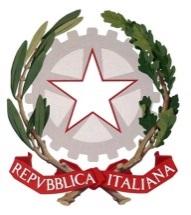 Corte dei contiГосударственная счетная палата ИталииОТЧЕТ ВНЕШНЕГО АУДИТОРАМЕЖДУНАРОДНЫЙ СОЮЗ ЭЛЕКТРОСВЯЗИ
(МСЭ)Аудиторская проверка финансовой отчетности за 2018 год27 мая 2019 годаСОДЕРЖАНИЕСтр.ВВЕДЕНИЕ		6АУДИТОРСКОЕ ЗАКЛЮЧЕНИЕ		9СТРУКТУРА БУХГАЛТЕРСКОЙ ОТЧЕТНОСТИ		13ОТЧЕТ О ФИНАНСОВОМ ПОЛОЖЕНИИ ЗА 2018 ГОД		13АКТИВЫ		13Текущие активы		13Денежные средства и эквиваленты денежных средств		14Обновление списков разрешенных подписей в банках		14Инвестиции		15Долговые обязательства		15Прочие текущие долговые обязательства		15Задолженности		15Запасы		16Нетекущие активы		16Материальные активы		16Здания штаб-квартиры Союза		18Нематериальные активы		18ПАССИВЫ		19Текущие пассивы		19Поставщики и прочие кредиторы		19Доходы будущих периодов		19Резервные фонды		19Займы и финансовая задолженность		20Прочие текущие пассивы		20Нетекущие пассивы		20Обобщенные сведения о вознаграждении сотрудников		20Вознаграждение сотрудников, работающих на основе долгосрочных контрактов		21Вознаграждение сотрудников: подъемные пособия и субсидии на репатриацию		21Вознаграждение сотрудников: АСХИ		21На отрицательное значение чистых активов влияют актуарные обязательства		21На величину актуарных обязательств влияет величина ставки дисконтирования		22Обновление полной актуарной оценки		23Выход из ФМСП: результаты судебного разбирательства		24Вознаграждение сотрудников: Страховая касса персонала МСЭ (закрытые пенсионные фонды МСЭ)		24ЧИСТЫЕ АКТИВЫ		24Стр.ОТЧЕТ О РЕЗУЛЬТАТАХ ФИНАНСОВОЙ ДЕЯТЕЛЬНОСТИ ЗА 2018 ГОД		24Доходы и расходы		25Продажи публикаций		25Расходы, связанные с международным сотрудничеством и технической помощью: основание для вынесения аудиторского заключения с оговорками и неотложные 
меры, необходимые для укрепления системы внутреннего контроля 
и минимизации риска искажения или финансовых потерь		25Аудит механизмов контроля выявил существенные недостатки в конкретных 
областях		25•	Закупки и проекты		26Закупки на сумму менее 20 000 швейцарских франков/долл. США подлежат эффективному контролю		27Закупки на региональном уровне		28Запрос Корзины покупок		30Конфликт интересов и раскрытие финансовой информации в процессе закупок		30Отсутствие внутреннего контроля и надзора за закупками на региональном уровне и уровне штаб-квартиры		31•	Управление денежными средствами		32Отсутствие внутреннего контроля и надзора за управлением денежными средствами на региональном уровне и уровне штаб-квартиры		32•	Служебные командировки		34Отсутствие внутреннего контроля и надзора за служебными командировками на региональном уровне и уровне штаб-квартиры		34•	Управление людскими ресурсами (ЛР)		35Оперативное выполнение рекомендаций Внутреннего и Внешнего аудиторов 
могло бы сократить репутационные риски и риск мошенничества		36ПЕРСОНАЛ		41Требуются дополнительные усилия для обновления административных 
данных и стабилизации системы HR ERP		41Ускорение продвижения к эффективному управлению ЛР		43ОТЧЕТ ОБ ИЗМЕНЕНИЯХ В ЧИСТЫХ АКТИВАХ ЗА ФИНАНСОВЫЙ ПЕРИОД, 
ЗАВЕРШИВШИЙСЯ 31 ДЕКАБРЯ 2018 ГОДА		44ТАБЛИЦА ДВИЖЕНИЯ ДЕНЕЖНЫХ СРЕДСТВ ЗА ФИНАНСОВЫЙ ПЕРИОД, 
ЗАВЕРШИВШИЙСЯ 31 ДЕКАБРЯ 2018 ГОДА		44СРАВНЕНИЕ ПРЕДУСМОТРЕННЫХ В БЮДЖЕТЕ СУММ И ФАКТИЧЕСКИХ СУММ ЗА 2018 ФИНАНСОВЫЙ ГОД		45СТРАХОВАЯ КАССА ПЕРСОНАЛА		45ПРОГРАММА РАЗВИТИЯ ОРГАНИЗАЦИИ ОБЪЕДИНЕННЫХ НАЦИЙ (ПРООН), ФОНД РАЗВИТИЯ ИНФОРМАЦИОННО-КОММУНИКАЦИОННЫХ ТЕХНОЛОГИЙ (ФРИКТ) 
И ЦЕЛЕВЫЕ ФОНДЫ		46Стр.АУДИТ В ОБЛАСТИ ИТ		46СИСТЕМА В ОБЛАСТИ ЭТИКИ		47Защита сотрудников, сообщающих о нарушениях		47ПОДРАЗДЕЛЕНИЕ ВНУТРЕННЕГО АУДИТА (IAU)		48ПОСЛЕДУЮЩИЕ МЕРЫ В СВЯЗИ С ПРЕДЫДУЩИМИ РЕКОМЕНДАЦИЯМИ И ПРЕДЛОЖЕНИЯМИ		49Приложение I − Последующие меры в связи с рекомендациями, представленными в наших предыдущих отчетах		50Приложение II − Последующие меры в связи с предложениями, представленными в наших предыдущих отчетах		76ВВЕДЕНИЕПравовая основа аудиторской проверки, проводимой Внешним аудитором, установлена в Статье 28 Финансового регламента (издание 2010 г.) и Дополнительных полномочиях.В настоящем отчете Совету представляется информация о результатах проведенной нами аудиторской проверки. В ходе аудиторской проверки рассматривался Отчет о финансовой деятельности МСЭ по состоянию на 31 декабря 2018 года, а также бюджетные счета и их согласованность. Финансовые периоды регулируются Уставом и Конвенцией Международного союза электросвязи, а также Финансовым регламентом и Финансовыми правилами МСЭ в соответствии с Международными стандартами финансовой отчетности для общественного сектора (IPSAS).Мы провели аудиторскую проверку счетов за 2018 финансовый год на основе стандартов Международной организации высших ревизионных учреждений (МОВРУ), метода IPSAS и в соответствии с дополнительными полномочиями, которые являются неотъемлемой частью Финансового регламента Союза. Мы планировали нашу рабочую деятельность согласно нашей стратегии аудита, для того чтобы получить разумные гарантии отсутствия в финансовой отчетности данных, которые существенным образом искажали бы положение дел. Мы провели оценку принципов бухгалтерского учета и соответствующих прогнозов, сделанных руководством, и оценили полноту представления информации в финансовой отчетности. Мы проверили ряд операций и соответствующую документацию на выборочной основе и получили достаточные и надежные доказательства в отношении счетов и предоставления информации в финансовой отчетности. Таким образом, благодаря нашей аудиторской проверке мы получили достаточную основу для составления заключения, которое приведено ниже. В ходе аудита все вопросы разъяснялись и обсуждались с ответственными сотрудниками. Наша группа регулярно проводила обсуждения с г-ном Алассаном Ба, руководителем Департамента управления финансовыми ресурсами МСЭ, и сотрудниками его департамента, а также с сотрудниками других департаментов, в зависимости от рассматриваемого вопроса. Результаты аудита были представлены 16 мая 2019 года. Согласно пункту 9 Дополнительных полномочий по внешней аудиторской проверке, Генеральный секретарь уведомил нас через своих сотрудников о том, что он направит нам свои комментарии для включения в настоящий отчет. Эти комментарии были получены 24 мая 2019 года и должным образом включены в отчет. Мы проверили Отчет о финансовой деятельности МСЭ в отношении счетов Организации, который касается финансовых результатов по состоянию на 31 декабря 2018 года, представленных в соответствии со Статьей 28 Финансового регламента (издание 2010 г.). Отчет руководства, касающийся счетов за 2018 финансовый год и подписанный Генеральным секретарем и руководителем Департамента управления финансовыми ресурсами 27 марта 2019 года, включен в финансовую отчетность и является неотъемлемой частью документации по аудиту. Мы получили также Отчет о внутреннем контроле за 2018 год, подписанный Генеральным секретарем 27 марта 2019 года. Генеральный секретарь 16 марта 2018 года сообщил нашему председателю, что руководство обнаружило случай недобросовестных действий в одном из региональных отделений, не охваченных нашей аудиторской проверкой.Впоследствии Генеральный секретарь сообщил, что по итогам проведенного руководством расследования было установлено, что мошенничество, вызванные конфликтом интересов в области закупок, имело место на протяжении нескольких лет.Как внешние аудиторы, мы уделили особое внимание проблемам, выявленным в результате обнаружения мошенничества.Для того чтобы оценить эффективность реагирования руководства на конкретный случай мошенничества, в соответствии с Международными стандартами аудита (ISSAI и ISA), мы приняли решение осуществить дополнительную аудиторскую деятельность в штаб-квартире летом 2018 года и в соответствующем региональном отделении − в январе 2019 года.В ходе аудита мы рассмотрели также условия, в которых было совершено мошенничество, и возможности существующих систем внутреннего контроля обеспечивать эффективное смягчение рисков и защиту ресурсов организации. Мы выявили ряд недостатков систем внутреннего контроля и неудовлетворительные механизмы подотчетности. Мы незамедлительно сообщили руководству результаты своих аудиторских проверок, направив на имя Генерального секретаря два письма аудиторов руководству; первое письмо было доставлено 27 октября 2018 года и содержало две рекомендации, второе письмо было доставлено 26 марта 2019 года и содержало семь рекомендаций и одно предложение.Генеральный секретарь ответил нам 17 апреля 2019 года, приняв все наши рекомендации и предложение, упомянутое выше.Следует также отметить, что мы провели конструктивный и длительный диалог и обмен мнениями как с подразделением внутреннего аудита, с тем чтобы скоординировать наши соответствующие функции, так и с членами IMAC, с тем чтобы повысить уровень осведомленности МСЭ об актуальности предупреждения мошенничества и важности эффективной системы внутреннего контроля.Мы хотели бы подчеркнуть тот факт, что наряду с рекомендациями, содержащимися в двух письмах руководству, упомянутых выше, в наших предыдущих отчетах уже представлено значительное число других рекомендаций (включая Специальный отчет C18/125 об измерении эффективности работы региональных отделений) в различных областях, которые, при условии оперативного выполнения руководством, могут ограничить риск мошенничества благодаря более эффективной системе подотчетности.Что касается аудита финансовой отчетности за 2018 год, наши проверки показали, что расходы средств, связанные с международным сотрудничеством и технической помощью, осуществлялись в рамках системы внутреннего контроля, на которую мы не могли полагаться для целей нашего аудита. Отсутствовали какие-либо иные удовлетворительные процедуры аудита, которые мы могли бы принять, для того чтобы убедиться в отсутствии существенных искажений в зарегистрированных расходах. Таким образом, в соответствии с международными стандартами (ISA 705), мы включили в наше Аудиторское заключение по данному виду расходов аудиторское заключением с оговорками. Мы представили детальную информацию в поддержку нашего модифицированного аудиторского заключения в подробном отчете (пункты ‎82−‎85), подчеркнув важнейшие шаги, которые, на наш взгляд, руководству следует осуществить в целях укрепления систем контроля за расходами, связанными с международным сотрудничеством и технической помощью. Мы продолжим оценку эффективности мер, принятых руководством, и оставляем за собой право представить более подробный отчет о результатах наших аудиторских проверок.Мы выделили результаты нашей аудиторской деятельности как "рекомендации" и "предложения". Рекомендации относятся к процессу дальнейшего отслеживания, осуществляемого Рабочей группой совета по финансовым и людским ресурсам, а предложения отслеживаются только Внешним аудитором. Однако, в принципе, Совет МСЭ, следуя рекомендациям Независимого консультативного комитета по управлению (IMAC), может просить Генерального секретаря реализовать "предложение", если сочтет это необходимым. Кроме того, согласно пункту 6 раздела решает Резолюции 11 (Пересм. Пусан, 2014 г.) мы проверили счета Всемирного мероприятия ITU Telecom за 2018 год. В заключение, мы хотим выразить благодарность за доброжелательность и готовность к сотрудничеству, проявленные всеми сотрудниками МСЭ, к которым мы обращались за информацией и документами. Corte dei contiГосударственная счетная палата ИталииАУДИТОРСКОЕ ЗАКЛЮЧЕНИЕЗаключение по результатам аудиторской проверкиМы провели аудиторскую проверку финансовой отчетности Международного союза электросвязи (МСЭ), которая включает отчет о финансовом положении по состоянию на 31 декабря 2018 года, отчет о результатах финансовой деятельности, отчет об изменениях в чистых активах, таблицу движения денежных средств и сравнение предусмотренных в бюджете сумм и фактических сумм за финансовый период 2018 года, а также примечания к финансовой отчетности, в том числе краткое описание основных методов бухгалтерского учета и другую пояснительную информацию. По нашему мнению, за исключением возможных последствий вопроса, описанного в разделе "Основание для вынесения аудиторского заключения с оговорками", прилагаемая финансовая отчетность во всех существенных отношениях четко отражает финансовое положение Международного союза электросвязи (МСЭ) по состоянию на 31 декабря 2018 года, а также результаты его финансовой деятельности, изменения в чистых активах, движение денежных средств и сравнение предусмотренных в бюджете сумм и фактических сумм за год, завершившийся на указанную дату, в соответствии со стандартами IPSAS, а также Финансовым регламентом и Финансовыми правилами МСЭ.Основание для вынесения аудиторского заключения с оговоркамиМы провели нашу аудиторскую проверку в соответствии с Международными стандартами для высших ревизионных учреждений (МСВРУ), а также Финансовым регламентом и Финансовыми правилами МСЭ. В сфере аудиторской проверки финансовой отчетности МСВРУ являются прямой транспозицией Международных стандартов аудита (ISA). Государственная счетная палата Италии применяет положения ISA в той мере, в которой они соответствуют конкретным условиям проводимых аудиторских проверок. Наши обязанности в соответствии с этими стандартами подробно описаны в разделе нашего отчета об ответственности аудитора за проверку финансовой отчетности. Мы независимы от МСЭ в соответствии с этическими требованиями, касающимися проводимой нами аудиторской проверки финансовой отчетности в системе Объединенных Наций, а также мы выполнили наши иные этические обязанности в соответствии с этими требованиями. Считаем, что собранные нами доказательные данные аудита обеспечивают достаточную и надлежащую основу для нашего заключения.Сектор развития электросвязи МСЭ (МСЭ-D) способствует международному сотрудничеству и солидарности при предоставлении технической помощи, а также при создании, развитии и совершенствовании оборудования и сетей электросвязи/ИКТ в развивающихся странах. На МСЭ-D лежит ответственность за исполнение двойной обязанности Союза как специализированного учреждения Организации Объединенных Наций и как учреждения-исполнителя по реализации проектов в рамках системы развития Организации Объединенных Наций или других соглашений по финансированию в целях содействия развитию электросвязи/ИКТ и ускорения его темпов путем предложения, организации и координации деятельности по техническому сотрудничеству и предоставлению помощи. Работу Сектора развития электросвязи (МСЭ-D) поддерживает его секретариат − Бюро развития электросвязи (БРЭ). В состав Бюро развития электросвязи входят четыре департамента, а также региональные и зональные отделения. Что касается затрат, понесенных в течение 2018 года, в таблице, содержащей информацию по сегментам, финансовой отчетности на 31 декабря 2018 года показаны расходы, связанные с международным сотрудничеством и технической помощью в вышеуказанных областях, и для этих расходов отсутствовала система внутреннего контроля, которую возможно было бы рассматривать как "надежную" для целей нашего аудита. Отсутствовали какие-либо иные удовлетворительные процедуры аудита, которые мы могли бы принять, для того чтобы убедиться в отсутствии существенных искажений в зарегистрированных расходах.Прочая информацияЗа прочую информацию несет ответственность Генеральный секретарь МСЭ. К прочей информации относится представление "ключевых финансовых показателей", о которых упоминает Генеральный секретарь в своем предисловии к Отчету о финансовой деятельности.Наше заключение о финансовой отчетности не касается прочей информации, и мы не выражаем каким бы то ни было образом заключение о достоверности по данному вопросу.В связи с нашей аудиторской проверкой финансовой отчетности наша ответственность заключается в том, чтобы ознакомиться с прочей информацией и, таким образом, решить, насколько эта прочая информация в существенной мере не соответствует финансовой отчетности либо представлению, полученному нами в ходе аудита, либо иным образом представляется существенно искаженной. Если в результате проделанной нами работы мы придем к заключению, что имеется существенное искажение в этой прочей информации, то мы обязаны сообщить об этом факте. Мы не располагаем какой-либо информацией, о которой можно было бы сообщить в этом отношении.Ответственность Генерального секретаря МСЭ и тех лиц, которым поручено осуществлять управление финансовой отчетностью Генеральный секретарь несет ответственность за подготовку и объективное представление финансовой отчетности в соответствии с Международными стандартами финансовой отчетности для общественного сектора (стандартами IPSAS), а также за такой внутренний контроль, который Генеральный секретарь считает необходимым для обеспечения подготовки финансовой отчетности, в которой отсутствуют существенные искажения, будь то вследствие мошенничества или в результате ошибок.При подготовке финансовой отчетности Генеральный секретарь отвечает за оценку способности МСЭ продолжать непрерывную деятельность, раскрывая в зависимости от обстоятельств вопросы, касающиеся непрерывности деятельности, и используя принцип непрерывности деятельности в отчетности, если только Генеральный секретарь не намерен ликвидировать организацию либо прекратить деятельность, либо не будет иметь реальной альтернативы этому.Лица, которым поручено осуществлять управление, отвечают за надзор за процессом финансовой отчетности МСЭ.Ответственность аудитора за проверку финансовой отчетностиНашими задачами является получение достаточных гарантий того, что финансовая отчетность в целом не содержит существенных искажений, будь то в результате мошенничества либо ошибки, а также представление аудиторского отчета, содержащего наше заключение. Достаточные гарантии − это гарантии высокого уровня, однако они не гарантируют, что проводимая в соответствии с ISA проверка всегда сможет обнаружить существенное искажение, в случае если таковое имеет место. Искажения могут быть вызваны мошенничеством либо ошибкой, и они считаются существенными, если вполне разумно ожидать, что, отдельно либо в совокупности, они могут оказать влияние на экономические решения пользователей, принимаемые на основе такой финансовой отчетности.В рамках аудиторской проверки в соответствии с ISA мы на протяжении всей проверки опираемся на профессиональные суждения и сохраняем профессиональный скептицизм. Мы также: •	Определяем и оцениваем риски существенных искажений финансовой отчетности, будь то в результате мошенничества либо ошибки, вырабатываем и проводим аудиторские процедуры с учетом этих рисков, а также получаем достаточные и надлежащие доказательные данные аудиторской проверки для обоснования нашего заключения. Риск необнаружения существенного искажения, появившегося в результате мошенничества, выше, чем в случае искажения, связанного с ошибкой, поскольку мошенничество может включать сговор, подделку документов, преднамеренные пропуски, представление неверных данных, либо попытки обойти внутренний контроль.•	Получаем представление о внутреннем контроле, касающемся аудиторской проверки, чтобы выработать соответствующие условиям процедуры аудита, однако не для целей выражения заключения об эффективности внутреннего контроля МСЭ.•	Оцениваем уместность используемой учетной политики и обоснованности учетных оценок, а также соответствующего раскрытия сведений руководством. •	Делаем заключение о надлежащем использовании руководством при учете принципа непрерывной деятельности и, на основе полученных доказательных данных аудита, принимаем решение относительно существования значительной неуверенности, связанной с событиями либо условиями, которые могут в значительной степени породить сомнение в способности МСЭ продолжать свою деятельность в качестве организации. Если мы придем к заключению, что существует значительная неуверенность, мы обязаны привлечь внимание в нашем аудиторском заключении к соответствующим раскрытым сведениям в финансовой отчетности либо, если такое раскрытие сведений не является надлежащим, то изменить наше заключение. Наши выводы основаны на доказательных данных аудиторской проверки, полученных вплоть до даты нашего аудиторского отчета. Тем не менее, будущие события либо условия могут заставить МСЭ перестать продолжать быть непрерывно действующей организацией.•	Оцениваем общее представление, структуру и содержание финансовой отчетности, в том числе раскрываемые сведения, а также определяем, в достаточной ли мере финансовая отчетность представляет основные сделки и события и соответствует их объективному представлению.Мы находимся в контакте с теми лицами, которым поручено осуществлять управление в отношении, среди прочего, планирования охвата аудиторской проверки и времени ее проведения, значительных выводов аудита, в том числе наличия каких-либо значительных недостатков в системе внутреннего контроля, которые мы выявили во время нашего аудита.Отчет об иных законодательных и регуляторных требованияхКроме того, по нашему заключению, сделки МСЭ, о которых нам стало известно, либо те, которые мы проверили в рамках нашей аудиторской проверки, во всех существенных аспектах соответствовали Финансовому регламенту, Финансовым правилам МСЭ и его юридическим основаниям.В соответствии с Финансовым регламентом и Финансовыми правилами МСЭ (Статья 28) и Дополнительными полномочиями по внешней аудиторской проверке счетов (Приложение I к Финансовому регламенту и Финансовым правилам МСЭ), мы также выпустили подробный отчет о нашей аудиторской проверке финансовой отчетности МСЭ за 2018 год. Пояснительный разделМы обращаем внимание на тот факт, что в отчете о финансовом положении показано отрицательное значение чистых активов (−395,2 млн. швейцарских франков), что объясняется в основном воздействием актуарных обязательств в размере 573,4 млн. швейцарских франков, учтенных в отчете о финансовом положении, которые связаны с вознаграждением сотрудников, работающих на основе долгосрочных контрактов. Подробные сведения о проведенном нами анализе включены в наш отчет. Руководство принимает соответствующие меры и заверило нас в том, что будет контролировать эффективность этих мер. Наше заключение в отношении этого вопроса не претерпело изменений.Рим, 27 мая 2019 года	Анджело Бушема 
	Председатель Государственной счетной 
	палаты Италии (Corte dei conti) СТРУКТУРА БУХГАЛТЕРСКОЙ ОТЧЕТНОСТИ1	Финансовая отчетность МСЭ подготовлена и представлена в соответствии со стандартом IPSAS 1, в нее входят следующие элементы: •	Отчет о финансовом положении – Балансовая ведомость по состоянию на 31 декабря 2018 года и сравнительные данные на 31 декабря 2017 года, в которой показаны активы (подразделенные на текущие и нетекущие активы), пассивы (подразделенные на текущие и нетекущие пассивы) и чистые активы; •	Отчет о результатах финансовой деятельности за финансовый период, завершившийся 31 декабря 2018 года, и сравнительные данные на 31 декабря 2017 года, в котором показаны активное сальдо/дефицит за финансовый год;•	Отчет об изменениях в чистых активах за финансовый период, завершившийся 31 декабря 2018 года, в котором показана стоимость чистых активов, включая активное сальдо или дефицит за финансовый год, а также убытки, непосредственно учтенные в чистых активах и не затрагивающие отчет о результатах финансовой деятельности;•	таблица движения денежных средств за финансовый период, завершившийся 31 декабря 2018 года, в которой показаны приток и отток денежных средств и эквивалентов денежных средств для оперативных, инвестиционных и финансовых операций и общих денежных сумм на конец финансового года; •	сравнительная таблица предусмотренных в бюджете сумм и фактических сумм за 2018 финансовый год;•	примечания к финансовой отчетности, где представлена информация о политике бухгалтерского учета и дополнительная информация, необходимая для беспристрастного представления. ОТЧЕТ О ФИНАНСОВОМ ПОЛОЖЕНИИ ЗА 2018 ГОДАКТИВЫ2	В 2018 году объем активов составил 410,6 млн. швейцарских франков, что соответствует увеличению на 37,9 млн. швейцарских франков (+10,2%) по сравнению с объемом, учтенным в 2017 году (372,8 млн. швейцарских франков). 3	Активы включают текущие активы в объеме 310,7 млн. швейцарских франков, что составляет 75,7% от общего объема активов (в 2017 г. они составляли 72,9%), и нетекущие активы в объеме 99,99 млн. швейцарских франков, что составляет 24,3% от общего объема активов (в 2017 г. – 27,1%). Основа оценки активов изложена в разделе "Основные принципы бухгалтерского учета" (Примечание 2).Текущие активы4	Общий размер текущих активов в 2018 году составил 310,7 млн. швейцарских франков, что представляет собой увеличение на 38,8 млн. швейцарских франков (+14,3%) по сравнению с 2017 годом (271,9 млн. швейцарских франков). При рассмотрении движения средств в рамках подразделов мы видим, что общий рост связан с увеличением средств в подразделе "Денежные средства и эквиваленты денежных средств" (+26,5 млн. швейцарских франков), а также в подразделе "Инвестиции" (+17,6 млн. швейцарских франков). Уменьшился уровень "Долговых обязательств по обменным операциям" и "Долговых обязательств по необменным операциям" (−3,5 млн. швейцарских франков и −2,8 млн. швейцарских франков, соответственно); "Прочие долговые обязательства" увеличились (+1 млн. швейцарских франков), "Запасы" несколько снизились (−0,1 млн. швейцарских франков). Денежные средства и эквиваленты денежных средств5	Подраздел "Денежные средства и эквиваленты денежных средств", общий размер которого составляет 161,8 млн. швейцарских франков, увеличился на 19,6% по сравнению с 135,3 млн. швейцарских франков в 2017 году; он включает наличные денежные средства и все остатки средств на почтовых и банковских текущих счетах МСЭ на 31 декабря 2018 года. Данное увеличение связано в основном с "Банковскими текущими счетами в швейцарских франках" (+5,9 млн. швейцарских франков), составляющими в этом подразделе в целом около 15,9%, а также со "Счетами до востребования в швейцарских франках" (+21 млн. швейцарских франков), что составляет примерно 67,8% от общих средств в подразделе, в то время как "Банковские текущие счета в иностранных валютах", которые составляют порядка 15,7% от общих средств в подразделе, несколько уменьшились (−0,3 млн. швейцарских франков). Подробная разбивка подраздела "Денежные средства и эквиваленты денежных средств" приведена в Примечании 6 к Отчету о финансовой деятельности.6	Мы обратились с просьбой ко всем банкам, у которых имеются деловые отношения с МСЭ, подтвердить остатки средств на текущих счетах по состоянию на 31 декабря 2018 года. Мы удостоверились, что остатки средств на счетах должным образом отражены в счетах. Все выявленные в подтверждениях банков расхождения были объяснены и обоснованы. Следует упомянуть о том, что мы не получили прямого подтверждения от девяти банков. Мы подтверждаем усилия, предпринятые руководством, для того чтобы мы получили все подтверждения, хотя это обстоятельство ограничило нашу работу в данной области. 7	В том что касается отсутствующих подтверждений от банков, руководство представило нам копию отчетности по состоянию на 31 декабря 2018 года, которая относится ко всем вышеупомянутым банкам, и мы использовали эту отчетность для выверки данных. Обновление списков разрешенных подписей в банках8	В результате нашей аудиторской проверки полученных от банков подтверждений, как и в прошлые годы, мы обнаружили расхождения между списками разрешенных подписей, который ведет руководство в штаб-квартире, и списками, которые мы получили от банков. В связи с тем, что не все подтверждения были получены, мы не смогли сделать заключение в отношении лиц с правом подписи. Мы подтверждаем, что руководство принимало незамедлительные меры, обращаясь к банкам в целях устранения этих расхождений.9	Тем не менее мы должны повторить нашу рекомендацию 1/2012, в которой предлагается иметь как минимум две подписи для банковских счетов, признавая при этом действия, предпринятые руководством в этом отношении.Инвестиции11	В 2018 году средства в подразделе "Инвестиции", размер которых составил 49,0 млн. швейцарских франков, уменьшились на 17,6 млн. швейцарских франков (–56,2%) по сравнению с 2017 годом (31,4 млн. швейцарских франков) и включают с 31 декабря 2018 года срочные вклады со сроком возврата не более 9 месяцев. Подробная разбивка инвестиций по срокам возврата приведена в Примечании 7 к Отчету о финансовой деятельности. 12	В Примечании 2 к Отчету о финансовой деятельности "Основные принципы бухгалтерского учета" в отдельном пункте по финансовым инструментам представлена информация по раскрытию инвестиций. В соответствии с IPSAS, в Примечании 4 представлена информация об управлении финансовыми рисками; в частности, все инвестиции подвержены кредитному риску, а также риску, связанному с процентной ставкой, риску ликвидности и рыночному риску. Долговые обязательства13	Чистый объем текущих долговых обязательств, как по обменным, так и по необменным операциям, составил в 2018 году 90,8 млн. швейцарских франков по сравнению с 97,1 млн. швейцарских франков в 2017 году. Это составляет 27,6% от общего объема текущих активов по сравнению с примерно 35,7% в 2017 году. 14	Как отмечается в Примечании 8 к Отчету о финансовой деятельности, текущие долговые обязательства представляют собой еще не полученные доходы, которые Государства-Члены, Члены Секторов и Ассоциированные члены обязались внести в МСЭ в рамках ежегодных взносов, приобретения публикаций, обработки заявок на регистрацию спутниковых сетей и по другим счетам-фактурам, которые выставил МСЭ. 15	Нетекущие долговые обязательства, которые также поясняются в Примечании 8, представлены только по необменным операциям и составили 16,6 млн. швейцарских франков (в 2017 г. – 7,0 млн. швейцарских франков). На 31 декабря 2018 года эти обязательства были полностью покрыты в соответствии с принципами, изложенными в Примечании 2 к финансовой отчетности.Прочие текущие долговые обязательства 16	В разделе "Прочие долговые обязательства" заключительного баланса показана сумма в размере 8,5 млн. швейцарских франков. (в 2017 г. было показано 7,5 млн. швейцарских франков). Подробная разбивка раздела "Прочие долговые обязательства" приводится в Примечании 10 к Отчету о финансовой деятельности. Наряду с "Дебиторской задолженностью", которая представляет собой в первую очередь расходы будущих периодов, относящиеся к бюджету 2018 года, увеличение по сравнению с 2017 годом обусловлено также суммой около 1,5 млн. швейцарских франков, которая представляет собой подлежащие покрытию суммы, ставшие следствием случая мошенничества.Задолженности17	Общая сумма задолженности, специальных счетов задолженностей и аннулированных специальных счетов задолженностей составила по состоянию на 31 декабря 2018 года 39,7 млн. швейцарских франков, и эта сумма уменьшилась на 2,7 млн. швейцарских франков по сравнению с 31 декабря 2017 года (когда она составляла 42,2 млн. швейцарских франков). Специальные счета задолженностей отражают сумму, подлежащую уплате должниками, согласовавшими с МСЭ график погашения задолженностей в соответствии с Резолюцией 41. В 2018 году еще шесть Государств-Членов заключили соглашение об уплате своей задолженности, вследствие чего сумма специальных счетов задолженностей возросла с 7,6 млн. швейцарских франков на 31 декабря 2017 года до 17,2 млн. швейцарских франков на 31 декабря 2018 года. Соглашение с одним из Государств-Членов было аннулировано вследствие неуплаты причитающихся сумм.18	В Резолюции 41 (Пересм. Дубай, 2018 г.) упоминается Резолюция 152 (Пересм. Пусан, 2014 г.), в которой признается "необходимость повышения уровня собираемости взносов и значительного сокращения задолженности Членов Секторов и Ассоциированных членов". Учитывая, что сумма задолженности Членов Секторов и Ассоциированных членов составляет 11,2 млн. швейцарских франков, что представляет бóльшую часть общей суммы, и что в 2018 году с Членами Секторов не было заключено ни одного нового соглашения о погашении задолженности, необходимо принимать меры.Запасы20	В 2018 году статьи, относящиеся к публикациям, сувенирам и предметам снабжения, были учтены по чистой стоимости в размере 0,54 млн. швейцарских франков, что на 0,12 млн. швейцарских франков меньше, чем уровень чистой стоимости в 0,66 млн. швейцарских франков в 2017 году. Запасы подробно описаны в Примечании 9 к Отчету о финансовой деятельности, где показано, что уменьшение произошло из-за обесценения публикаций и сокращения предметов снабжения.Нетекущие активы21	Объем нетекущих активов по состоянию на 31 декабря 2018 года составил в целом около 100,0 млн. швейцарских франков, что соответствует сокращению на 0,9 млн. швейцарских франков (−0,9%) по сравнению с 2017 годом, когда их объем составлял 100,9 млн. швейцарских франков; это уменьшение объясняется в основном амортизацией зданий МСЭ.22	Этот раздел включает "Материальные активы" на сумму 95,6 млн. швейцарских франков, или 95,6% от общего объема нетекущих активов (в 2017 г. его объем составлял 99,0 млн. швейцарских франков, или 98,1% от нетекущих активов), "Нематериальные активы" на сумму 2,1 млн. швейцарских франков, или 2,1% от общего объема (в 2017 г. − 1,0 млн. швейцарских франков, или 1%) и "Активы на этапе строительства" на сумму 2,3 млн. швейцарских франков в 2018 году (в 2017 году эта сумма составляла 0,9 млн. швейцарских франков), или 2,3% от общей суммы нематериальных активов). Первые два подраздела показаны, соответственно, в Примечаниях 11 и 12 к Отчету о финансовой деятельности. В Примечании 13 показан подраздел "Активы на этапе строительства".Материальные активы23	В этом разделе показана сумма в 95,6 млн. швейцарских франков, которая представляет собой чистую стоимость по состоянию на 31 декабря 2018 года капитализированных затрат за вычетом соответствующей амортизации. К основным категориям относятся здания (в 2018 г. были учтены по чистой стоимости в размере 94,7 млн. швейцарских франков; в 2017 г. − 97,7 млн. швейцарских франков) и оборудование ИТ (в 2018 г. учтено по чистой стоимости в размере 0,8 млн. швейцарских франков, в 2017 г. − 1,1 млн. швейцарских франков). Это иллюстрируется в Примечании 11 к Отчету о финансовой деятельности.24	Согласно стандарту IPSAS 1, требуется, чтобы в Отчете о финансовом положении здания учитывались в качестве активов. В стандарте IPSAS 17 отмечается, что при первоначальном учете должна указываться стоимость этих позиций или надежные данные по текущей стоимости. Амортизация систематически начисляется в течение срока полезного использования актива, а метод амортизации должен отражать модель, на основе которой, как ожидается, организация будет использовать будущие экономические выгоды от актива или потенциал услуг. Остаточную стоимость необходимо оценивать по крайней мере ежегодно, и она должна быть равна той сумме, которую организация могла бы сейчас получить, если бы данный актив уже достиг возраста и состояния, которые ожидаются в конце срока его полезного использования. Земля и здания являются делимыми активами и учитываются отдельно, даже если они приобретены вместе. 25	Согласно Приложению II к Финансовому регламенту МСЭ Внешний аудитор должен высказать мнение по поводу того, что "при учете всех активов, пассивов, излишков и дефицитов средств применялись процедуры, которые Внешний аудитор считает удовлетворительными". 26	В Примечании 2 к Отчету о финансовой деятельности "Основные принципы бухгалтерского учета" в подпункте "Материальные активы" отмечается, что первоначальный учет зданий был произведен по "фактической стоимости" "на основе оценки, проведенной внешней организацией" для определения величины начального баланса согласно IPSAS. Эта величина считалась "стоимостью приобретения", а амортизация рассчитывалась на основе "прогнозируемой продолжительности полезного использования", которая составляет для сооружений 100 лет. При определении первоначальной стоимости зданий не учитывались земельные площади, на которые МСЭ имеет бесплатное "право суперфиция". 27	Швейцарская Конфедерация обеспечивает финансирование строительства зданий для международных организаций через Фонд недвижимого имущества для международных организаций (ФИПОИ) в форме займа, предоставляемого на благоприятных условиях, а именно на период 50 лет с процентной ставкой в размере 0%. Как уже отмечалось, земельные площади предоставляются на бесплатной основе кантоном Женева с использованием "права суперфиция". Объем займов из ФИПОИ показан в Примечании 16 к Отчету о финансовой деятельности, в котором также указано, что погашение ссуды, предоставленной для новых помещений, начнется только после успешной приемки нового здания в эксплуатацию, самый ранний срок которой – начало 2026 года.28	В первый год действия нашего мандата мы выпустили рекомендацию 3/2012, касающуюся пересмотра Соглашения с принимающей страной. Мы контролируем выполнение этой рекомендации: в 2017 году была создана Рабочая группа МСЭ/принимающей страны в составе представителей МСЭ, кантона Женева (землевладелец), Швейцарской Конфедерации и ФИПОИ, для того чтобы обсудить конкретно вопрос "права суперфиция". По состоянию на апрель 2019 года, нам было сообщено, что проект все еще находится на стадии обсуждения, и вопрос о сокращении предоставляемого срока, поставленный компетентными органами Швейцарии, требует дальнейших переговоров. По завершении подготовки данного соглашения следует соответствующим образом скорректировать остаточные балансовые стоимости.29	В Примечании 11 к финансовой отчетности зданиями, учтенными в качестве нетекущих активов, были здания "Башня", "Варембе", пристройка С и кафетерий, а также здание "Монбрийан". В том что касается зданий, как отмечено выше, чистая балансовая стоимость изменилась с 97,7 млн. швейцарских франков по состоянию на 1 января 2018 года до 94,7 млн. швейцарских франков на 31 декабря 2018 года, что вызвано амортизацией в размере 3 млн. швейцарских франков, учтенными в течение года.30	Как указано в Примечании 13, в 2018 году руководство приняло решение об отдельном представлении информации о стоимости активов (983 000 швейцарских франков) от активов, относящихся к зданию на этапе строительства (1 326 000 швейцарских франков), "в преддверии проекта строительства нового здания, тем самым обеспечивая возможность принятия прозрачных последующих мер по проекту на этапе строительства".Здания штаб-квартиры Союза31	Приняв Резолюцию 194, Полномочная конференция МСЭ, проходившая в Пусане в 2014 году, уполномочила Совет создать Рабочую группу Совета по вариантам помещений штаб-квартиры Союза в долгосрочной перспективе (РГС-ПШК). Результаты работы этой РГС были представлены Совету в 2016 году.32	Совет МСЭ 2016 года в Решении 588, принятом 10 июня 2016 года, утвердил замену здания "Варембе" новым зданием, в котором также разместятся служебные и иные функциональные помещения здания "Башня", и сохранение и переоборудование здания "Монбрийан"; эта мера была сочтена наиболее экономически эффективной, при условии успешной продажи здания "Башня". Была создана Консультативная группа Государств-Членов (КГГЧ).33	В Резолюции 212, принятой ПК в Дубае в 2018 году, была признана необходимость привлечения Государств − Членов МСЭ к принятию решений, касающихся строительства будущей штаб-квартиры МСЭ, и подтверждено, что проект будет финансироваться в первую очередь за счет беспроцентной ссуды в 150 млн. швейцарских франков, которую предоставляет принимающая страна (при том что размер этой ссуды не превысит указанного значения), а также, что проект может дополнительно финансироваться за счет спонсорской поддержки и пожертвований и из средств временного фонда, учрежденного Советом. Также была подтверждена КГГЧ, круг ведения которой предусматривает рассмотрение хода осуществления проекта и предоставление руководящих указаний относительно масштаба, стоимости и сроков реализации проекта.34	Что касается спонсорской поддержки и пожертвований, четыре Государства-Члена уже взяли обязательства внести вклад на общую сумму около 15 млн. швейцарский франков.35	На счетах ("Представление по сегментам" и Приложение B2) показаны два разных фонда, относящиеся к новому зданию: средства на новое здание (финансируется из средств ссуды) и резервный фонд для нового здания, для которого Генеральный секретарь выделяет 6 млн. швейцарских франков из активного бюджетного сальдо. По состоянию на 31 декабря 2018 года объем этого Фонда составляет 6 095 000 швейцарских франков).36	Первый транш ссуды на проект был выплачен. Исходный эскизный проект был представлен в октябре 2018 года, после чего изучается новая оптимизированная версия, и окончательная версия еще не представлена.37	В настоящее время продолжается осуществление всей этой процедуры, в ожидании разрешения ряда вопросов, связанных с продажей здания "Башня". Как только будет принято окончательное решение о сносе здания "Варембе", амортизация этого здания, учтенная в счетах, должна будет быть пересчитана исходя из остаточного срока службы.Нематериальные активы38	В 2018 году размер нематериальных активов составил 2,1 млн. швейцарских франков, что более чем в два раза превышает объем, зафиксированный в 2017 году (1 млн. швейцарских франков).39	Как указано руководством в Примечании 12 к Отчету о финансовой деятельности, капитализация, согласно стандарту IPSAS 31, касалась i) внутренних разработок, связанных с совершенствованием некоторых конкретных услуг, предлагаемых членам, в частности в отношении доступа к документам МСЭ, управления документами и их архивирования; ii) стандартных пакетов программного обеспечения и обновления, используемых в оперативной деятельности МСЭ. ПАССИВЫ40	В 2018 году общий размер пассивов составил 805,8 млн. швейцарских франков, что соответствует уменьшению на 49,5 млн. швейцарских франков (−5,8%) по сравнению с величиной, учтенной в 2017 году (855,3 млн. швейцарских франков). Пассивы включают:a)	текущие пассивы в размере 156,9 млн. швейцарских франков, что составляет 19,5% от общего размера пассивов (в 2017 г. − 17,4% на общую сумму 149,1 млн. швейцарских франков); иb)	нетекущие пассивы в размере 648,9 млн. швейцарских франков, что составляет 80,5% от общего размера пассивов (в 2017 г. − 82,6% на общую сумму 706,2 млн. швейцарских франков).Текущие пассивы41	Общий размер текущих пассивов в 2018 году, как показано выше, составил 156,9 млн. швейцарских франков, что соответствует увеличению на 7,8 млн. швейцарских франков по сравнению с 2017 годом (149,1 млн. швейцарских франков). В целом это увеличение является следствием увеличения объема средств по разделам "Доходы будущих периодов" (+2 млн. швейцарских франков), "Резервные фонды" (+5,2 млн. швейцарских франков) и "Прочая задолженность" (+1,4 млн. швейцарских франков). Основа оценки текущих пассивов изложена в разделе "Принципы бухгалтерского учета" (Примечание 2). Поставщики и прочие кредиторы 42	В разделе "Поставщики и прочие кредиторы" заключительного баланса показана сумма в размере 8,9 млн. швейцарских франков (в 2017 г. − 9,7 млн. швейцарских франков). Подробная разбивка показана в Примечании 14 к Отчету о финансовой деятельности, где перечислены три подраздела: "Поставщики", "Полученные депозиты" и "Полученные авансовые платежи".Доходы будущих периодов43	Объем подраздела "Доходы будущих периодов" составил 136,3 млн. швейцарских франков (в 2017 г. − 134,3 млн. швейцарских франков). Бóльшая часть этой суммы приходится на взносы членов МСЭ (Государства-Члены, Члены Секторов, Ассоциированные члены) и на доходы от обработки заявок на регистрацию спутниковых сетей, которые подготовлены в конце 2018 года для публикации в 2019 году. Подробная разбивка доходов будущих периодов показана в Примечании 15 к Отчету о финансовой деятельности.Резервные фонды44	В 2018 году объем подраздела "Резервные фонды" составил 6,83 млн. швейцарских франков (в 2017 г. − 1,64 млн. швейцарских франков). Этот раздел включает резервный фонд для судебных разбирательств (около 6,23 млн. швейцарских франков) и резервный фонд для бесплатной обработки заявок на регистрацию спутниковых сетей (0,6 млн. швейцарских франков). Подробная разбивка данных о резервных фондах показана в Примечании 18 к Отчету о финансовой деятельности.45	Объем резервного фонда для судебных разбирательств колебался с первоначального уровня в 2018 году (1,1 млн. швейцарских франков) до окончательной величины в 6,2 млн. швейцарских франков (на 31 декабря 2018 г.). Из этого фонда фактически использовано 0,2 млн. швейцарских франков, была разблокирована сумма в 0,7 млн. швейцарских франков и его объем увеличился, составив около 6,0 млн. швейцарских франков, что обусловлено рядом существенных споров, по которым ожидается принятие решений в течение 2019 года. Мы убедились, что основные допущения обосновано приняты и учтены.Займы и финансовая задолженность46	Сумма, относящаяся к полученному МСЭ займу в ФИПОИ на строительство и капитальный ремонт некоторых его зданий, была учтена как краткосрочные выплаты (1,5 млн. швейцарских франков, или 0,95% от общей суммы текущих пассивов), что соответствует очередному платежу, подлежащему выплате МСЭ в ФИПОИ в 2018 году, и как долгосрочные выплаты (41,7 млн. швейцарских франков, или 6,4% от общей суммы нетекущих пассивов, в 2017 г. − 5,9%). Суммы, по которым представлена подробная информация в Примечании 16 к Отчету о финансовой деятельности, также подтверждены предоставленной ФИПОИ выпиской от 7 января 2019 года.Прочие текущие пассивы47	В 2018 году объемы подразделов "Вознаграждение сотрудников" и "Прочая задолженность" составили, соответственно, 0,2 млн. швейцарских франков (аналогично 2017 г.) и 3,2 млн. швейцарских франков (в 2017 г. − 1,8 млн. швейцарских франков). Подробное описание и разбивка показаны, соответственно, в Примечаниях 17.1 и 19 к Отчету о финансовой деятельности.48	В частности, вознаграждение сотрудников, работающих на основе краткосрочных контрактов, учтенное в разделе "Текущие пассивы", относится к резервному фонду для оплаты сверхурочных часов (39 000 швейцарских франков; в 2017 г. − 51 000 швейцарских франков) и к резервному фонду для оплаты накопленных дней отпуска (148 000 швейцарских франков; в 2017 г. – 175 000 швейцарских франков). Проведенные нами проверки не выявили каких бы то ни было существенных проблем, и данные по резервным фондам являются по существу точными. 49	"Прочая задолженность", учтенная в разделе "Текущие пассивы", включает подраздел "Кредиторская задолженность", дополнительную сумму в размере около 1,5 млн. швейцарских франков, которая, как сообщило руководство, предназначена для покрытия любых обязательств, которые могут возникнуть вследствие случая мошенничества.Нетекущие пассивы50	Общая сумма нетекущих пассивов в 2018 году составила 649,93 млн. швейцарских франков, что на 57,25 млн. швейцарских франков (−8,1%) меньше по сравнению с 2017 годом (706,18 млн. швейцарских франков). Это уменьшение в целом объясняется уменьшением суммы вознаграждения сотрудников (−64,95 млн. швейцарских франков, или −10,2% по сравнению с 2017 г.). Основа для оценки нетекущих пассивов изложена в разделе "Принципы бухгалтерского учета" (Примечание 2).51	Данный раздел составляют долгосрочные задолженности (см. пункт "Займы"), средства третьих сторон, распределенные или находящиеся в процессе распределения, обязательства по линии системы медицинского страхования МСЭ и резервные фондов, покрывающие обязательства с неопределенными суммами и сроками, в основном относящиеся к пособиям, причитающимся работникам после прекращения службы.Обобщенные сведения о вознаграждении сотрудников 52	Информация о вознаграждении сотрудников приведена в финансовой отчетности в разделах "Текущие пассивы" и "Нетекущие пассивы". В 2018 году общий размер вознаграждения, выплачиваемого сотрудникам, составил 573,6 млн. швейцарских франков. В обобщенном виде эта информация представлена в приведенной ниже таблице. ТАБЛИЦА 1Вознаграждение сотрудников, работающих на основе долгосрочных контрактов53	Как показано в приведенной выше таблице, в 2018 году сумма по разделу "Нетекущие пассивы" (относящаяся к вознаграждению сотрудников, работающих на основе долгосрочных контрактов) составила 573,4 млн. швейцарских франков, что соответствует уменьшению на 64,9 млн. швейцарских франков (−10,2%) по сравнению с 638,3 млн. швейцарских франков в 2017 году. Это составило 88,4% от общих нетекущих пассивов и 71,2% от общих пассивов. Данный раздел включает актуарные обязательства по пособиям, причитающимся после прекращения службы, которые связаны с планом медицинского страхования после прекращения службы (АСХИ) (522,2 млн. швейцарских франков; в 2017 г. − 617,2 млн. швейцарских франков), резервный фонд для оценочных обязательств по субсидиям на репатриацию (12,3 млн. швейцарских франков; в 2017 г. − 12,5 млн. швейцарских франков) и резервный фонд для оплаты накопленных дней отпуска (8,8 млн. швейцарских франков; в 2017 г. − 8,6 млн. швейцарских франков). Подробное описание и разбивка вознаграждения сотрудников, работающих на основе долгосрочных контрактов, показаны в Примечании 17.2 к Отчету о финансовой деятельности. Вознаграждение сотрудников: подъемные пособия и субсидии на репатриацию54	Как показано в предыдущем пункте, резервные фонды, учтенные по состоянию на 31 декабря 2018 года, для введения в должность и возвращения на родину сотрудников составили 12,3 млн. швейцарских франков (в 2017 г. − 12,5 млн. швейцарских франков) и рассчитывались в соответствии с актуарным исследованием, проведенным по заказу руководства, результаты которого актуарий представил в своем отчете в феврале 2019 года. Вознаграждение сотрудников: АСХИ55	В 2018 году резервный фонд для актуарных обязательств в отношении плана АСХИ составил 552,2 млн. швейцарских франков, что соответствует уменьшению на 65 млн. швейцарских франков (−10,5%) по сравнению с 617,2 млн. швейцарских франков в 2017 году. Это уменьшение в основном обусловлено обновлением демографических допущений на основании таблицы, предоставленной Организацией Объединенных Наций, а также увеличением ставки дисконтирования (1,2% в 2018 г. и 0,9% в 2017 г.). Данный расчет на основе актуарных допущений был выполнен актуарием.На отрицательное значение чистых активов влияют актуарные обязательства56	Значительная величина актуарных потерь АСХИ (282,4 млн. швейцарских франков) оказывает существенное воздействие на чистые активы МСЭ, и по этой причине, как и в прошлые годы, часть нашей аудиторской проверки мы посвятили вопросам правильности и надежности сумм раздела "Вознаграждение сотрудников".57	Выбор актуарных допущений является исключительной ответственностью руководства. Внешний аудитор проверяет их правдоподобие и их соответствие стандартам IPSAS и допущениям, использовавшимся в предыдущем году, а также подтверждает их правильность. 58	Как и в предыдущие годы, наша команда привлекла группу актуариев, занимающихся общественным сектором, которые являются экспертами по социальным выплатам. Они выполнили анализ ключевых допущений, относящихся к 2018 году, которые были должным образом обсуждены с руководством. Мы установили, что эти допущения соответствуют экономическим тенденциям и ставкам, а также согласуются с данными, имевшимися в МСЭ на момент проведения нами аудита, и мы подтвердили их правильность. 59	Для выполнения своей работы наши актуарии пересчитали оценки, подготовленные выбранным МСЭ актуарием (AON Hewitt Consulting); кроме того, они провели углубленный анализ всех актуарных оценок и допущений, для того чтобы рассмотреть их правдоподобие и использованные алгоритмы. При проведении этого анализа руководство и актуарий взаимодействовали в полной мере. Работа, проведенная нашими актуариями, подтвердила, что суммы, зафиксированные на счетах, были по существу правильными.На величину актуарных обязательств влияет величина ставки дисконтирования60	В нашем отчете по финансовой отчетности за 2015 год мы рекомендовали (рекомендация 4/2015) просить актуария использовать ставку дисконтирования, равную доходности государственных долгосрочных облигаций Швейцарии, в соответствии с указаниями, содержащимися в пунктах 92−94 стандарта IPSAS 25 (в настоящее время IPSAS 39).61	Руководство сообщило нам, что "как было принято в прошлом году в соответствии с решением Целевой группы ООН по IPSAS и как будет сообщено Рабочей группой ООН по АСХИ Генеральной Ассамблее ООН, мы будем использовать 30-летнюю кривую доходности высококачественных корпоративных облигаций в швейцарских франках, которые предоставит ООН в целях согласования допущений, применяемых в организациях системы ООН (см. таблицу "Последующие меры" в Приложении I).62	Мы принимаем к сведению причины, по которым Союз использует ставку дисконтирования, полученную на основании кривой доходности таких корпоративных облигаций; вместе с тем, по нашему мнению, для расчета актуарных обязательств следует использовать иную ставку дисконтирования. Действительно, в пункте 88 стандарта IPSAS 39 (ранее пункт 94 стандарта IPSAS 25) требуется следующее: "соответствующая структура сама решает, как лучше всего определять ставку дисконтирования, с тем чтобы она отражала стоимость денег с учетом фактора времени: на основе зафиксированной на дату представления отчетности рыночной доходности государственных облигаций, высококачественных корпоративных облигаций или других финансовых инструментов. В некоторых странах наилучшим показателем, отражающим стоимость денег с учетом фактора времени, будет зафиксированная на дату представления отчетности рыночная доходность государственных облигаций. Однако в некоторых странах дело может обстоять и по-иному: например, там, где отсутствует емкий рынок государственных облигаций или где показатель рыночной доходности по государственным облигациям на дату представления отчетности не отражает стоимости денег с учетом фактора времени".63	Исходя из того, что в Швейцарии существует "емкий рынок" государственных облигаций, (и рыночная доходность отражает стоимость денег с учетом фактора времени) ставка дисконтирования должна быть равной доходности государственных долгосрочных облигаций Швейцарии на конец года, скорректированной для учета расчетных сроков выплаты пособий, учитывая, что бóльшая часть обязательств и платежей, связанных с АСХИ (около 86%), выражена в швейцарских франках.64	Мы приняли к сведению решение руководства и рассматриваем рекомендацию 4/2015 как "закрытую". Вместе с тем, как аудиторы, мы должны подчеркнуть, что ставка дисконтирования, соответствующая доходности долгосрочных государственных облигаций, является единственной бесспорной величиной. Другие "построенные" кривые могут корректироваться ежегодно в соответствии с потребностями соответствующей структуры, поэтому ставка дисконтирования не является какой-либо определенной величиной. 65	В пункте 85 стандарта IPSAS 39 указано, что "ставка, используемая для дисконтирования финансовых обязательств в связи с выплатами после выхода на пенсию (обеспеченных и не обеспеченных финансовыми средствами), должна отражать стоимость денег с учетом фактора времени. Валюта и срок действия финансового инструмента, выбранного для отражения стоимости денег с учетом фактора времени, должны соответствовать валюте и ориентировочному сроку существования пенсионных обязательств в связи с выплатами после выхода на пенсию".66	Даже в случае решения Союза принять какую-либо иную ставку дисконтирования, сумма актуарных обязательств, рассчитанная на основании долгосрочных государственных облигаций, должна быть раскрыта, по крайней мере, в примечаниях, в качестве сравнительной величины.Обновление полной актуарной оценки68	Во исполнение нашей рекомендации 3/2014 руководство в 2016 году объявило конкурс для выбора нового актуария для проведения полного актуарного исследования, а также ежегодной оценки в соответствии со стандартом IPSAS 25 (в настоящее время стандарт IPSAS 39). Избранным актуарием стала компания AON Hewitt Consulting.69	В нашем отчете по финансовой отчетности за 2014 год мы рекомендовали руководству, в частности, провести полное актуарное исследование в ближайшие годы: это было важно для того, чтобы получить ответы на вопросы, касающиеся достаточного финансирования, и определить возможные пути их решения, с тем чтобы не допустить недофинансирования системы медицинского страхования МСЭ в долгосрочной перспективе.70	Исследование было завершено, руководство получило его результаты, которые также были направлены в Комитет ПКМС для рассмотрения. Как подтвердило руководство в рамках последующей деятельности в связи с нашими рекомендациями, на момент проведения нами аудита Комитет еще рассматривал различные варианты обеспечения долгосрочной устойчивости. Мы продолжим контролировать данный вопрос.Выход из ФМСП: результаты судебного разбирательства71	В своих предыдущих отчетах мы отметили, что выход из ФМСП – находящейся в ведении МОТ системы медицинского страхования, в которой МСЭ участвовал до 2014 года, полностью еще не завершен из-за существующих между двумя учреждениями разногласий относительно суммы, подлежащей выплате МСЭ со стороны ФМСП.72	В силу невозможности прийти к согласованному решению с МОТ обе организации доверили разрешение спора арбитру. Результаты арбитражного разбирательства были обнародованы в июле 2018 года. Арбитр принял решение, благоприятное для МСЭ, который получил от МОТ сумму в 9,4 млн. долл. США. Эта сумма была направлена в гарантийный фонд ПКМС.Вознаграждение сотрудников: Страховая касса персонала МСЭ (закрытые пенсионные фонды МСЭ)73	Как и в предыдущие годы, на момент закрытия на счетах учтена сумма в 54 000 швейцарских франков; она связана с обязательствами по пособиям в форме пенсии, выплачиваемой бывшим сотрудникам из Страховой кассы персонала (см. также пункт 159).ЧИСТЫЕ АКТИВЫ74	Чистые активы состояли из собственных целевых и нецелевых средств, внебюджетных фондов, результата внебюджетной деятельности, активного сальдо/дефицита за финансовый год и воздействия перехода к IPSAS. В 2018 году чистые активы составили отрицательное значение −395,2 млн. швейцарских франков, что представляет уменьшение по сравнению с −482,5 млн. швейцарских франков в 2017 году.75	Все движения в чистых активах поясняются в различных таблицах и примечаниях к Отчету о финансовой деятельности, в частности:a)	в Таблице II "Отчет о результатах финансовой деятельности", в которой показан дефицит за финансовый период (–8,0 млн. швейцарских франков);b)	в Таблице III "Отчет об изменениях в чистых активах", в которой показано движение отдельно по каждому виду собственных средств и воздействие перехода к IPSAS;c)	в Таблице V "Сравнительная таблица предусмотренных в бюджете сумм и фактических сумм", в которой также приводится информация по бухгалтерской выверке указанных в бюджете результатов (фактических сумм) и сумм, учтенных в финансовой отчетности (в связи с этим см. также Примечание 26);d)	в Примечании 2 "Основные принципы бухгалтерского учета", в пункте, касающемся "учета средств", в частности в подпункте "Целевые средства третьих сторон" и пункте, касающемся "Резервного счета";e)	в Примечании 3 "Управление чистыми активами", в котором отражено движение средств Резервного счета.ОТЧЕТ О РЕЗУЛЬТАТАХ ФИНАНСОВОЙ ДЕЯТЕЛЬНОСТИ ЗА 2018 ГОД76	В этом Отчете показаны оперативные и финансовые доходы и расходы Организации, которые классифицированы, раскрыты и представлены на согласованной основе, с тем чтобы пояснить чистый дефицит или чистое активное сальдо за год. Финансовый период завершен с дефицитом −8,0 млн. швейцарских франков.Доходы и расходы77	Общие доходы составили 176,4 млн. швейцарских франков, что на 2,1 млн. швейцарских франков (−1,2%) меньше, чем в 2017 году (178,5 млн. швейцарских франков), в основном в связи с уменьшением добровольных взносов (−3,4 млн. швейцарских франков, или −32,5%) и других доходов от деятельности (−2,5 млн. швейцарских франков, или −5,6%), в частности связанных с продажами публикаций и обработкой заявок на регистрацию спутниковых сетей. Начисленные взносы, сумма которых составляет 125,2 млн. швейцарских франков, напротив, увеличились по сравнению с 2017 годом (+2,8 млн. швейцарских франков, или +2,3%). В 2018 году доля начисленных взносов в общих доходах составила 71% (в 2017 г. – 68,6%). Подробная разбивка доходов представлена в Примечании 22 к Отчету о финансовой деятельности.78	Расходы составили 184,36 млн. швейцарских франков, что на 11,25 млн. швейцарских франков меньше (−5,8%), чем в 2017 году (195,61 млн. швейцарских франков). В 2018 году расходы по персоналу составили 148,8 млн. швейцарских франков, или 80,7% от общих расходов, то есть их доля увеличилась по сравнению с 2017 годом, когда они составляли 76% от общей суммы расходов, как отмечается в Примечании 23 к Отчету о финансовой деятельности.Продажи публикаций79	Доходы от продажи публикаций составили в 2018 году 13,86 тыс. швейцарских франков. Это на 27% меньше предусмотренной в бюджете суммы и объясняется отличавшимся от обычного календарным планом выпуска морских служебных публикаций МСЭ, на которые приходится основная часть доходов от продажи публикаций МСЭ. Однако повторение этого неудовлетворительного результата маловероятно, так как подтвержден выпуск двух новых изданий в 2019 году и благодаря этим публикациям ожидается больший объем доходов. В высоких бюджетных прогнозах доходов в 2018 году следовало учесть этот отличавшийся от обычного план выпуска.80	В 2018 году МСЭ подписал дистрибьюторские соглашения с пятью новыми торговыми посредниками с целью расширения каналов распространения морских служебных публикаций. Наряду с этим далее обеспечивалась доступность изданий МСЭ через новые платформы, как например Amazon и iBook, что способствует популяризации публикаций МСЭ.81	В отношении морских публикаций МСЭ продолжалось применение мер борьбы с контрафактными продуктами, эти меры включают использование голограммы МСЭ, водяного знака МСЭ и добровольную самостоятельную регистрацию с использованием уникального кода QR для каждой единицы продукции. Благодаря направлению персонифицированных сообщений, содержащих упрощенные инструкции в более чем 130 отобранных организаций, более чем 500 отдельным инспекторам и всем торговым посредникам, на 11% увеличилось по сравнению с прошлым годом число регистраций публикаций, полученных от конечных пользователей в виде сканов кодов QR, и общее число проданных публикаций Списка V "Судовые станции" в 2018 году было выше среднего благодаря этим дополнительным мерам.Расходы, связанные с международным сотрудничеством и технической помощью: основание для вынесения аудиторского заключения с оговорками и неотложные меры, необходимые для укрепления системы внутреннего контроля и минимизации риска искажения или финансовых потерьАудит механизмов контроля выявил существенные недостатки в конкретных областях82	Мы основывались на сведениях, полученных в ходе нашей обычной аудиторской деятельности и в ходе аудиторской проверки региональных отделений, для того чтобы выявить применительно к сфере международного сотрудничества и технической помощи те недостатки, которые могут привести к материальным потерям или искажениям и снизить наш уровень уверенности для выражения безусловно положительного аудиторского заключения. Наша цель – сформулировать ряд полезных предложений и рекомендаций по улучшению ныне действующей системы внутреннего контроля. 83	Таким образом, наш аудит охватывал не только процесс, которому следовало руководство для выявления конкретного случая мошенничества и реагирования на него (о чем также упоминается в разделе "Введение" в начале данного Отчета), но также и условия, в которых произошло мошенничество, и эффективность системы внутреннего контроля, созданной руководством для снижения выявленных рисков. 84	С этой целью, а также в соответствии с пунктом 6 стандарта ISA 330, в котором указано, что "Аудитор должен разработать и выполнить последующие аудиторские процедуры, характер, сроки и объем которых определяется с учетом оцененных рисков существенного искажения вследствие мошенничества на уровне предпосылок (см. пп. A37–A40)", мы проверили, в частности, существующую систему в штаб-квартире и на региональном уровне в следующих четырех областях:•	закупки и проекты (и соответствующие заказы на закупки);•	управление (наличными) денежными средствами; •	служебные командировки (затраты, соответствующая документация и увязка с задачами конкретного отделения);•	людские ресурсы (включая внешних консультантов). 85	Аудиторская проверка, проведенная нами как на уровне штаб-квартиры, так и на уровне региональных и зональных отделений, выявила ряд существенных недостатков в системе внутреннего контроля в каждой из исследуемых областей, особенно в отношении управления рисками и механизмов контроля; что будет наглядно пояснено в нижеследующих пунктах.•	Закупки и проекты86	Закупки и проекты составляют часть расходов, которых показаны в Отчете о результатах финансовой деятельности как "Контрактные услуги", "Аренда и эксплуатация помещений и оборудования", "Оборудование и предметы снабжения" и "Расходы по перевозке, электросвязи и услугам".87	Следует отметить, что мы уже представляли рекомендации, относящиеся к закупкам, проектам и связанным с ними заказам на закупки. Они отражены в сводной форме в Таблице 2, в которую включены все рекомендации, данные внутренним аудитором и внешним аудитором.88	В наших предыдущих отчетах мы рекомендовали также принять инструкцию по закупкам, а также соответствующие направления политики и процедуры (рекомендация 4/2016), но на момент проведения аудита закупки в МСЭ еще регулировались следующими документами:•	Служебный приказ 14/06 "Правила и процедуры, регулирующие размещение контрактов";•	Базовые правила закупки оборудования для проектов ИТ МСЭ в области технического сотрудничества и технической помощи, утвержденные Административным советом в 1968 году, и пособие по административным процедурам для применения вышеупомянутых Базовых правил, разработанное Генеральным секретарем в 1968 году и обновленным в 1987 и 1991 годах для вступления в силу 1 января 1992 года.89	На момент нашего аудита выбор правил, которые должны применяться, зависел от типа средств, выделенных для совершения конкретный закупки: Служебный приказ 14/06 о закупках за счет средств регулярного бюджета МСЭ и Базовые правила для реализации проектов технической помощи в рамках Программы развития Организации Объединенных Наций (ПРООН) и договоренностей по целевым фондам.Закупки на сумму менее 20 000 швейцарских франков/долл. США подлежат эффективному контролю90	В рамках действовавшей в 2018 году в МСЭ −как в штаб-квартире, так и в региональных/зональных отделениях − практике (согласно Служебному приказу 14/06) в отношении заказов на закупку на сумму менее 20 000 швейцарских франков/долл. США, сотрудники, участвующие в процессе закупок, могли запрашивать предложения по ценам напрямую всего лишь у одного поставщика. По получении Корзины покупок отдел закупок принимал участие в составлении и утверждении заказа на закупки.91	По нашему мнению, эта процедура, применявшаяся в течение ряда лет, создает для МСЭ значительный риск в силу того факта, что запрашивающее подразделение (или руководитель проекта) напрямую взаимодействовало с подлежащим отбору поставщиком без какого бы то ни было надзора со стороны отдела закупок или директора регионального отделения либо должностных лиц БРЭ в штаб-квартире.92	Кроме того, учитывая, что мы обнаружили случаи, когда заказы на закупки на сумму менее 20 000 швейцарских франков/долл. США отдавались одному и тому же поставщику, существует значительный риск, что ряд заказов на закупки на сумму ниже установленного порога (и соответствующие понесенные затраты), как в штаб-квартире, так и в региональных/зональных отделениях, могли относиться к одному контракту, сумма которого превышала этот порог: следует отметить, что контракт может быть разделен в мошеннических целях на несколько контрактов, сумма каждого из которых менее 20 000 швейцарских франков/долл. США, с тем чтобы избежать конкуренции между поставщиками и не применять процедуру конкурентного отбора, установленную в Служебном приказе 14/06.93	Мы приняли к сведению, что 1 апреля 2019 года были введены на экспериментальной основе утвержденные Руководящей координационной группой (РКГ) 5 марта 2019 года новые процедуры закупок в рамках действующего Служебного приказа 14/06.94	По сообщению руководства, в соответствии с новыми процедурами практика запроса предложений по ценам у одного поставщика для заявок на закупки на сумму менее 20 000 швейцарских франков была прекращена, и в настоящее время предложения по ценам одного поставщика могут запрашиваться только для заявок на закупки на сумму менее 5000 швейцарских франков.95	Кроме того, Корзины покупок объемом менее 5000 швейцарских франков (теперь определяемые как "закупки низкой стоимости") должны направляться с приложенным предложением по ценам, а их максимальный объем не должен превышать 20 000 швейцарских франков на одного поставщика за календарный год.96	Заявки на закупки на сумму более 5000 швейцарских франков должны направляться с оценочной стоимостью и описанием требуемых товаров и/или услуг, но без приложенного предложения по ценам. Далее подразделение закупок затребует предложения по ценам от не менее чем трех аттестованных поставщиков, если не будет принято одно из обоснований отказа от проведения конкурса. В этих случаях к Корзине покупок наряду с предложением по ценам должна быть приложена форма запроса на отказ от проведения конкурса. Если запрашивающее подразделение предлагает поставщика, то к Корзине покупок должна прилагаться Декларация об отсутствии конфликта интересов.97	Мы будем следить за выполнением новых процедур при проведении наших будущих аудиторских проверок. Однако следует отметить, что новые правила применяются в настоящее время только к регулярному бюджету (Служебный приказ 14/06) и пока не применяются к выполнению проектов технической помощи в рамках Программы развития Организации Объединенных Наций (ПРООН) и договоренностей по целевым фондам.99	Мы подтверждаем, что новые процедуры закупок, вступившие в силу 1 апреля 2019 года, предусматривают максимальную сумму в 20 000 швейцарских франков на одного поставщика за календарный год; тем не менее в настоящее время отсутствует автоматический механизм, позволяющий фактически контролировать превышение порогового значения в 20 000 швейцарских франков на одного поставщика за календарный год.Закупки на региональном уровне101	В ходе нашей аудиторской проверки мы отметили, что отсутствуют письменные руководящие указания по порядку выполнения руководителем проекта отбора поставщика(ов). Мы обнаружили, что всем процессом отбора поставщиков в настоящее время управляет только руководитель проекта без получения утверждений директора регионального отделения: это относится ко всем ключевым аспектам, таким как подготовка TOR/TS, привлечение поставщика(ов) и отбор предпочтительного поставщика. После отбора поставщика руководитель проекта направляет по электронной почте сообщение сотруднику регионального отделения, ответственному за подготовку Корзины покупок для направления на утверждение в отдел закупок в штаб-квартире, который выпускает соответствующую заявку на закупки.104	Кроме того, следует отметить, что используемая в настоящее время в МСЭ система устроена таким образом, что, даже если руководитель проекта организует процедуру закупок с участием нескольких поставщиков, он получает все предложения на свой личный адрес электронной почты МСЭ, просматривая их по мере поступления в почтовый ящик; следовательно, теоретически (что уже и произошло) сотрудник может внимательно изучить полученные предложения и инструктировать своего "предпочтительного поставщика" о порядке представления заявки и предложении самой низкой цены.Запрос Корзины покупок108	Как отмечалось выше, в ходе нашей аудиторской проверке в Региональном отделении в Бангкоке и в зональном отделении в Джакарте мы отметили, что все Корзины покупок были подготовлены одним и тем же сотрудником и что, вследствие этого, невозможно автоматически определить фамилию заказчика.Конфликт интересов и раскрытие финансовой информации в процессе закупок110	Мы принимаем к сведению, что новые процедуры закупок, вступившие в силу в апреле 2019 года, предусматривают для Корзины покупок на сумму более 5000 швейцарских франков, что если запрашивающее подразделение предлагает поставщика, то к Корзине покупок должна быть приложена Декларация об отсутствии конфликта интересов (DACI).111	Тем не менее, по нашему мнению, даже в случае Корзины покупок на сумму ниже этого порогового значения участвующий в процессе закупок персонал должен пописывать DACI, заявляя об отсутствии каких бы то ни было конфликтов интересов, которые могут повлиять на закупки.113	Согласно Служебному приказу 11/03, персонал МСЭ должен ежегодно заполнять заявление о раскрытии финансовой информации для управления по вопросам этики. Вместе с тем в МСЭ нет применяемых процедур для проверки точности и правдивости информации, содержащейся в заявлениях о раскрытии финансовой информации и в заявлениях об отсутствии конфликта интересов.Отсутствие внутреннего контроля и надзора за закупками на региональном уровне и уровне штаб-квартиры115	Отсутствует контроль и надзор со стороны директоров региональных отделений за деятельностью по закупкам, проводимой руководителями проектов. Так, они не могут рассматривать/утверждать выбор поставщиков и соответствующих корзин закупок. После выполнения контрактов и перед платежом отсутствует разрешение со стороны директора регионального отделения с заявлением о соответствии предоставления продуктов/услуг заключенному контракту. Это разрешение обычно направляется в штаб-квартиру сотрудником, выбравшим поставщика. Таким образом, всем "занимается" руководитель проекта, что может создать еще один возможный конфликт интересов.116	Говоря в целом, отсутствует "эффективная система внутреннего контроля", в которой разъяснялась бы роль директора регионального отделения (для всех региональных и зональных отделений).118	Как говорилось выше, отсутствует конкретное правило, которое касалось бы участия директора регионального отделения в процессе платежей, в его мониторинге и оценке соблюдения контрактных требований после выполнения контракта и перед платежом. В ходе нашей аудиторской проверки мы также установили, что отсутствуют конкретные процедуры и/или контрольные перечни, которые бы требовали стандартной оценки ex-post эффективности каждого проекта директором регионального отделения или штаб-квартирой.•	Управление денежными средствамиОтсутствие внутреннего контроля и надзора за управлением денежными средствами на региональном уровне и уровне штаб-квартиры 120	Что касается управления денежными средствами, мы отметили, что недавно была введена стандартная форма отчетности по расходам в виде мелких сумм денежных средств. В региональных и зональных отделениях должна заполняться особая форма по мелким суммам денежных средств, с тремя подписями для целей внутреннего контроля.121	Несмотря на наличие стандартной формы, которая передается в FMRD, отсутствует региональный оперативный справочник по мониторингу уместности расходов и по введению последовательной процедуры в различных странах мира для обеспечения эффективного управления денежными средствами.123	Несмотря на три подписи на форме, где перечисляются все ежемесячные мелкие суммы расходов денежных средств для отчетности в FRMD, в отсутствие конкретных указаний (таких, как региональный оперативный справочник) ряд различных статей расходов всегда санкционируется без должного обоснования и без свидетельств регулярного мониторинга со стороны директора регионального отделения. Что касается управления денежными средствами, FRMD сообщил нам, что в штаб-квартире проводятся дополнительные проверки; вместе с тем, руководство с нами согласилось, что требуются дополнительные указания по этому конкретному вопросу.124	Наша аудиторская проверка показала, что в одном из региональных отделений директор санкционировал расходы по таким статьям, как расходные материалы и основные средства, которые могли бы быть отклонены другим директором регионального отделения.126	Наряду с этим процедуры FRMD предусматривают проведение директорами региональных отделений в зональных отделениях необъявляемых проверок мелких сумм расходов. Мы не нашли отчетов о таких проверках в каком-либо из региональных отделений, в которых мы побывали.•	Служебные командировкиОтсутствие внутреннего контроля и надзора за служебными командировками на региональном уровне и уровне штаб-квартиры128	Хотя в описаниях нескольких процедур, таких как SO 18/08 по оформлению командировочных документов и SO 18/07 по делегированию права утверждающей подписи для всего персонала МСЭ, подробно излагаются меры для получения санкции на служебные командировки, в ходе нашего аудита мы обнаружили, что значительная доля служебных командировок санкционируется без каких-либо замечаний со стороны ответственных лиц в БРЭ, тогда как они должны по меньшей мере быть проверены директором регионального отделения и/или руководством БРЭ в штаб-квартире в отношении программных и/или технических аспектов. Что касается финансовых аспектов, связанных с возмещением путевых затрат, которые находятся в ведении FRMD, мы не обнаружили каких-либо значительных искажений или ошибок в расчетах суточных и расходов в пунктах прибытия и убытия в нашей выборке.129	Напротив, в нашей выборке мы обнаружили частые запросы на служебные командировки в родные страны сотрудников, которых значительно больше, чем официальных командировок в другие страны в пределах географического охвата соответствующих региональных и зональных отделений: мы не нашли каких-либо данных о том, что против этих служебных командировок когда-либо выступал директор регионального отделения или какое-либо руководящее должностное лицо в БРЭ в штаб-квартире.130	Мы также отмечаем, что в нашем специальном отчете "Возможно ли измерить вклад региональных отделений в достижение цели «укрепление регионального присутствия»?", в рекомендациях 1 и 2 подчеркивается безотлагательная потребность установления "конкретных и измеримых задач, сопровождаемых точными показателями". Это отсутствие последовательных и точных показателей, увязанных с конкретными и измеримыми задачами в БРЭ, подтверждает вывод, согласно которому и в отношении служебных командировок отсутствует эффективная система конкретных показателей, которая давала бы возможность директорам региональных отделений или руководству, обладающему надзорными функциями в штаб-квартире, осуществлять эффективный мониторинг поездок персонала БРЭ на уровне штаб-квартиры и на региональном уровне. FRMD подтвердил отсутствие системы показателей, которые позволяли бы осуществлять более эффективный мониторинг деятельности БРЭ. Департамент также сообщил нам, что даже когда имеются возражения по бюджетным основаниям, меры все равно можно осуществить, если найти альтернативные источники финансирования.•	Управление людскими ресурсами (ЛР)133	В отношении управления ЛР отсутствует эффективный мониторинг задач, поручаемых персоналу на местах, как со стороны директоров региональных отделений на местном уровне, так и со стороны независимых аналитиков в штаб-квартире. Мы полагаем, что тот факт, что у отделений на местах нет конкретных задач (см. также п. 130, выше), которые были бы получены на основе стратегических задач и увязаны с надежными показателями, является существенным препятствием осуществлению значимой оценки их конкретных показателей работы. Это дает новые доводы в пользу выводов, сделанных в нашем специальном отчете по измеримости показателей работы местных отделений, представленном Совету в октябре 2018 года.134	Также плохо управляется и контролируется процесс привлечения консультантов. Опять-таки мы нашли, что многочисленные шаги, ведущие к описанию должностных обязанностей, последующему отбору экспертов и заключительной оценке результатов, носят лишь формальный характер, и всем этим может заниматься один руководитель проекта. Весь процесс следует пересмотреть. Среди предпосылок для более основательного контроля мы определили необходимость в предварительном рассмотрении списка экспертов, в обязательном рассмотрении альтернативных вариантов и в совершенствовании оценки ex-post проделанной работы, проводимой не теми, кто ее выполнял.Оперативное выполнение рекомендаций Внутреннего и Внешнего аудиторов могло бы сократить репутационные риски и риск мошенничества136	Как уже говорилось выше, при надлежащем выполнении некоторые из рекомендаций, данных в наших предыдущих отчетах, могли бы сократить риск мошенничества и ущерб для репутации.137	Это в первую очередь относится к закупкам: см. наш специальный отчет по эффективности работы местных отделений, рекомендации 15 (принятие новой инструкции по закупкам, охватывающей как средства регулярного бюджета, так и внебюджетные средства), 21 (обучение всего персонала на местах, участвующего в процессе закупок) и 7 (усиление роли МСЭ в оценке проектов). См. также наши рекомендации по отчету о финансовой деятельности: 4/2016 (принятие инструкции по закупкам и руководства для всех сотрудников, занятых на различных этапах процесса закупок), 5/2017 (совершенствование контроля заказов на закупки/контрактов, неоднократно заключаемых с одним и тем же поставщиком), 5/2016 и 7/2017 (руководство для случаев закупок на сумму менее 20 000 швейцарских франков) и 8/2017 (надлежащая документация в процессе закупок). Мы также подняли вопросы о рисках для прозрачности, вызываемых тем фактом, что некоторые положения дают Государствам-Членам возможность вмешиваться в процесс закупок (опять-таки см. наш специальный отчет, пп. 116−117). Многие из этих выводов разделял и Внутренний аудитор.138	Следует отметить, что после окончания расследования случая мошенничества, в апреле 2018 года, и по завершении дисциплинарного процесса против сотрудника, совершившего мошенничество (январь 2019 г.), в апреле 2019 года Внутренний аудитор подготовил внутреннее письмо для руководства, направленное Генеральному секретарю, чтобы указать, какова должна быть наиболее адекватная процедура повышения уровня системы внутреннего контроля и одновременного снижения уровня мошенничества и риска искажения сведений. Мы подчеркиваем, что некоторых проблем, поднятых подразделением внутреннего аудита, можно было бы избежать, если бы наши предыдущие рекомендации оперативно выполнялись руководством МСЭ. Для упрощения анализа мы перечислили в приведенной ниже сводной таблице большинство тех из наших рекомендаций и рекомендаций подразделения внутреннего аудита, которые можно считать согласованными.Таблица 2Сопоставление письма Внутреннего аудитора руководству 
SG-SGO/IA/19-09 и предыдущих рекомендаций Внешнего аудитора 
в развернутом отчете и специальных отчетах140	На основании вышеописанных обстоятельств мы считаем необходимым продолжать оценивать эффективность мер, принимаемых руководством для совершенствования принципов профилактики и предупреждения мошенничества в региональных и зональных отделениях. Мы оставляем за собой право впоследствии подробнее сообщить о результатах наших аудиторских проверок.ПЕРСОНАЛТребуются дополнительные усилия для обновления административных данных и стабилизации системы HR ERP 141	В рамках наших проверок персонала мы рассмотрели правильность ряда платежных ведомостей по сравнению с соответствующими пакетами вознаграждения и запросили данные из личных дел, подтверждающие необходимость предоставления пособий. В нашу выборку входил ряд произвольно отобранных сотрудников категорий G и P в штаб-квартире и отделениях на местах, имеющих контракты неопределенной или ограниченной продолжительности, а также детерминированная выборка из досье аудита прошлого года.142	В нашем подробном отчете за прошлый год мы выявили наличие накопившегося объема невыполненной работы по обновлению административных данных, поддерживающих выплачиваемые пособия и относившихся примерно к ста сотрудникам.143	Наша выборка за этот год показала, что, несмотря на предпринятые усилия, сохраняется несоответствие между выплачиваемыми пособиями и документацией в досье, подтверждающей соответствие условиям приемлемости. Мы обнаружили ряд случаев, в которых обновление последний раз проводилось в 2017 году, а в одном случае – еще раньше. Руководство сообщило нам, что бóльшая часть работы была проведена в отношении персонала, работающего по срочным контрактам (около 50% соответствующего контингента) и по 2018 и 2019 годам. Вместе с тем эта задача была поручена сотрудникам (четырем постоянным и одному на краткосрочном контракте) сверх их обычных функций, а не по конкретному проекту со специально выделенным персоналом. В результате ликвидация прошлого накопившегося объема невыполненной работы была частично сведена на нет новым накопившимся объемом невыполненной работы. Наряду с этим отсутствует автоматическая система предупреждений, которая напоминала бы персоналу о предоставлении необходимой информации, поэтому данные, предоставляемые отдельными сотрудниками, в большей степени являются результатом случайных событий, чем регулярных проверок. Нет необходимости указывать, что проверки ex-post могут вызывать восстановление и исправление задним числом, что сказывается на положении отдельных сотрудников и является источником дополнительной административной работы.144	Признавая, что были приняты определенные организационные меры для решения проблем, которые появились в прошлом году, в частности в отношении совершенствования подразделения платежных ведомостей, мы также опять отметили, что вопросы, касающиеся ручной обработки некоторой информации на платформе SAP, остаются. Это происходит с 2017 года, когда был введен новый компенсационный пакет для сотрудников категории специалистов и выше. В 2018 году был добавлен новый пакет гранта на образование, и возникли новые проблемы. Более чем через два года автоматическая обработка данных функционирует не полностью. Департамент ЛР составил список требований, в который вошел 61 пункт (из которых 36 был присвоен приоритет № 1), на основании проблем/дефектов, появившихся с 1 января 2017 года. Была начата реализация нового проекта под названием "Совершенствование HRMD, 2019–2020 годы" для устранения этих проблем в используемых в настоящее время модулях SAP HRMD, которые также включают интерфейсы с внешними системами, такими как Пенсионный фонд ООН и Cigna. Вместе с тем на момент нашего посещения коэффициент реализации был очень низок, и по большинству задач наблюдалось отставание, или же к ним еще не приступали. По-прежнему требуются ручные проводки (касающиеся, в частности, пособий на детей, субсидирования жилья и данных о службе для пенсионной программы). Это создает риск ошибок, нестабильный режим работы и непредсказуемые задержки. По нашему мнению, число штатных сотрудников, которым поручена эта задача (2,5 человека из Департамента информационных служб и один сотрудник из ЛР), недостаточно для обеспечения оперативной реализации. Учитывая, что производимая системой информация широко распространяется по МСЭ, стабилизация и обеспечение безопасности системы являются одной из ключевых предпосылок для каких-либо дальнейших шагов, в том числе стратегического характера.Ускорение продвижения к эффективному управлению ЛР146	Что касается стратегических вопросов, после решений высокого уровня, принятых в Резолюции 48 (Пересм. Дубай, 2018 г.), был разработан Стратегический план в области людских ресурсов на 2020–2023 годы на основании четырех базовых компонентов Кадровой стратегии МСЭ (январь 2019 г.), в которой установлены основные приоритеты и цели в области ЛР, в соответствии с институциональной стратегией Союза. Этому предшествовал процесс консультаций, в котором участвовали все соответствующие заинтересованные стороны (Бюро/Департаменты и Совет персонала) и целью которого было определение конкретных потребностей различных Секторов и обмен опытом для совершенствования концепции "единого МСЭ" в сложных условиях. HRMD будет способствовать реализации этого процесса, который будет сопровождаться комплексом KPI для обеспечения мониторинга его хода.147	Признается, что План охватывает большинство ключевых вопросов, нерешенных за ряд лет, и обеспечивает всеобъемлющую и совместно используемую основу для совершенствования управления кадрами в МСЭ, но следует отметить, что для предусмотренных в Плане конкретных видов деятельности все же требуются оперативные планы для перевода их в практическую плоскость. Эти планы еще предстоит разработать, и сроки с промежуточными этапами осуществления в рамках четырехгодичного периода еще не установлены. KPI также требуют дальнейшей разработки на основании критериев и моделей, которые будут установлены в оперативных планах. Кроме того, не были завершены некоторые предварительные шаги, такие как составление каталога технических компетенций в рамках Системы компетенций. Без этого невозможно с пользой ликвидировать пробелы в квалификации.148	Ввиду этого требуется постоянный импульс для содействия реализации стратегических приоритетов с должной оперативностью.149	Между тем, при условии неизменной экономической обстановки, меры по сдерживанию затрат, которыми характеризовалась практика управления ЛР в последние годы, были вновь подтверждены. Как показано в Документе C19/45, в следующем двухгодичном периоде ожидается получение дополнительной экономии за счет мер повышения эффективности, связанных с персоналом, которые предусматривают дальнейшие усилия по адаптации, понижение классов постов, перестановку персонала и нелинейный профессиональный рост. За последние несколько лет это заметнее всего сказалось на руководстве среднего уровня, которое является основой организации. Кроме того, в 2018 году были проведены новые сокращения окладов.150	Ввиду этого основной проблемой представляется сочетание повседневного управления со среднесрочной и долгосрочной перспективой, сохраняя в переходный период социальную сплоченность.151	В то же время этот период может стать возможностью рассмотреть определенные рабочие процессы и процедуры и принять решения о желательном уровне автономии. Как указывалось по другим поводам, случай мошенничества в одном из региональных отделений показал, в том числе, что наличие ряда официальных мер необязательно влечет за собой подотчетность по существу. Более упорядоченные процессы (в особенности при отборе экспертов) и эффективный надзор со стороны линейных руководителей (в том числе в ходе эффективной аттестации) требуются для повышения эффективности и ужесточения подотчетности.ОТЧЕТ ОБ ИЗМЕНЕНИЯХ В ЧИСТЫХ АКТИВАХ ЗА ФИНАНСОВЫЙ ПЕРИОД, ЗАВЕРШИВШИЙСЯ 31 ДЕКАБРЯ 2018 ГОДА153	В Таблице III "Отчет об изменениях в чистых активах" представлено не только движение накопленных собственных целевых и нецелевых средств и воздействие перехода к IPSAS, но и движение каждого вида собственных средств, как это отмечается в Примечании 4. ТАБЛИЦА ДВИЖЕНИЯ ДЕНЕЖНЫХ СРЕДСТВ ЗА ФИНАНСОВЫЙ ПЕРИОД, ЗАВЕРШИВШИЙСЯ 31 ДЕКАБРЯ 2018 ГОДА154	В таблице движения денежных средств определены источники притока средств; статьи, на которые потрачены денежные средства за отчетный период; и остаток денежных средств на дату составления отчета.155	В 2018 году МСЭ сообщил о движении денежных средств в результате оперативной деятельности в размере 33,7 млн. швейцарских франков, что на 49,1 млн. швейцарских франков больше значения, зарегистрированного в 2017 году, когда этот показатель составил −15,4 млн. швейцарских франков. Положительное значение движения денежных средств зарегистрировано также в результате финансовой деятельности (0,2 млн. швейцарских франков), что обусловлено выплатой ссуды ФИПОИ. По чистому движению денежных средств в результате инвестиционной деятельности (33,7 млн. швейцарских франков) отмечается положительное изменение по сравнению с 2017 годом, когда этот показатель составил 15,4 млн. швейцарских франков, которое объясняется в основном увеличением средств третьих сторон и изменениями собственных средств.156	Чистый результат по денежным средствам и эквивалентам денежных средств показал увеличение на 26,5 млн. швейцарских франков в 2018 году (с 135,3 млн. швейцарских франков на начало года до 161,8 млн. швейцарских франков на конец года). Мы проверили служившие основой записи путем выборки по некоторым счетам. Как показал результат, все выбранные транзакции были надлежащим образом обоснованы подтверждающими документами. Отчет о движении денежных средств, таким образом, проверен и подтвержден.СРАВНЕНИЕ ПРЕДУСМОТРЕННЫХ В БЮДЖЕТЕ СУММ И ФАКТИЧЕСКИХ СУММ ЗА 2018 ФИНАНСОВЫЙ ГОД157	Таблица V "Сравнительная таблица предусмотренных в бюджете сумм и фактических сумм за 2018 финансовый год" составлена в соответствии со стандартом IPSAS 24, который требует включения в финансовую отчетность сравнения сумм, полученных в результате исполнения этого бюджета. Данным стандартом также предусматривается раскрытие причин существенных расхождений, возникающих между бюджетом и фактическими суммами.158	В Таблицу V включена также бухгалтерская выверка расхождений между бюджетными результатами (фактическими суммами) и суммами, учтенными в бухгалтерской отчетности. Более подробная информация представлена в Примечании 26 к Отчету о финансовой деятельности, и мы также ссылаемся на комментарии Генерального секретаря, отраженные в Отчете о финансовой деятельности.СТРАХОВАЯ КАССА ПЕРСОНАЛА159	В Приложение В3 к Отчету о финансовой деятельности включены два фонда: Фонд резервных и дополнительных средств (общие активы которого составляют 6,2 млн. швейцарских франков (немного меньше, чем в 2017 г.) и Фонд помощи (общие активы которого в 2018 г. составляют около 0,3 млн. швейцарских франков, как и в 2017 г.).160	В отношении обязательств по Фонду резервных и дополнительных средств показан актуарный резервный фонд объемом 54 000 швейцарских франков по статье "Вознаграждение сотрудников" в соответствии с актуарной оценкой, проведенной в 2010 году. 161	Как указано в Примечании 2 к Отчету о финансовой деятельности, эти фонды представляют собой "совокупность фондов, гарантирующих выплату пенсий сотрудникам, работавшим до 1 января 1960 года, т. е. до даты присоединения МСЭ к Объединенному пенсионному фонду персонала Организации Объединенных Наций. В 2018 году из Фонда резервных и дополнительных средств произведены выплаты 22 пенсий по старости (24 − в 2017 г.) и 22 пенсий по случаю потери кормильца (аналогично 2017 г.); Фонд помощи служил для оказания помощи персоналу и пенсионерам, которые находились в сложном финансовом положении". 162	Ввиду изменения числа бенефициаров в 2018 году по Фонду резервных и дополнительных средств зарегистрированы расходы в сумме 19,4 тыс. швейцарских франков, что меньше, чем в 2017 году (когда они составили 21,9 тыс. швейцарских франков). По Фонду помощи расходов в 2018 году не производилось.ПРОГРАММА РАЗВИТИЯ ОРГАНИЗАЦИИ ОБЪЕДИНЕННЫХ НАЦИЙ (ПРООН), ФОНД РАЗВИТИЯ ИНФОРМАЦИОННО-КОММУНИКАЦИОННЫХ ТЕХНОЛОГИЙ (ФРИКТ) И ЦЕЛЕВЫЕ ФОНДЫ163	В Примечании 20 к Отчету о финансовой деятельности приводится разбивка этих двух категорий нетекущих обязательств: "Целевые средства третьих сторон" и "Средства третьих сторон в процессе распределения на конкретные цели". В таблице показаны также собственные средства МСЭ, распределенные на внебюджетные проекты.164	В Правиле 5 Приложения 2 к Финансовому регламенту предусмотрено, что "для каждого добровольного взноса или целевого фонда в рамках специального счета Союза открывается отдельный счет".165	В Приложении В5 к Отчету о финансовой деятельности указаны проекты, финансируемые по линии целевых фондов, из Специального фонда технического сотрудничества (СФТС) – предназначенного для удовлетворения потребностей развивающихся стран, запрашивающих экстренную помощь, и основывающегося на добровольных взносах – и частично финансируемые путем снятия средств из ФРИКТ, разрешенного решением Руководящего комитета ФРИКТ. Другие проекты финансируются за счет конкретных добровольных взносов (показанных в Приложении А6) и регулируются соглашениями с донорами. В Приложении А7 представлены проекты, относящиеся к ФРИКТ. 166	Как показано в вышеупомянутой таблице в Примечании 20, собственные средства МСЭ, выделенные на проекты, уменьшились в 2018 году до 5,6 млн. швейцарских франков по сравнению с 7,0 млн. швейцарских франков в 2017 году. С другой стороны, средства третьих сторон, выделяемые на проекты, в 2018 году увеличились до 31,0 млн. швейцарских франков по сравнению с 23,0 млн. швейцарских франков в 2017 году.167	Увеличение средств третьих сторон произошло ввиду увеличения внешних взносов (16,0 млн. швейцарских франков в 2018 г. по сравнению с 10,2 млн. швейцарских франков в 2017 г.).168	Ожидающие распределения средства третьих сторон в 2018 году уменьшились до 2,8 млн. швейцарских франков (в 2017 г. они составляли 3,3 млн. швейцарских франков), ввиду перевода средств на новые целевые проекты в 2018 году.АУДИТ В ОБЛАСТИ ИТ169	В 2017 и 2018 годах наши эксперты проверили и обсудили несколько соответствующих аспектов существующей системы ИТ. 12 ноября 2018 года мы получили от Отдела ERP обновленные сведения, которые дополнили ответы на наши запросы.170	Нас уведомили в отношении модуля SAP Controlling (SAP/CO), что начинается реализация проекта повторного внедрения модуля аналитической отчетности для планирования и распределения/оценки RBM.171	В июле 2018 года было внедрено новое программное обеспечение для банковских коммуникаций. Были добавлены три модуля: Автобанк, Управление денежными средствами и Платежи. В 2019 году эти функции будут испытываться и проверяться.172	Поднятый нашими экспертами вопрос о совершенствовании интеграции процесса с системами SRM и CRM был обновлен Отделом ERP в ноябре 2018 года информацией о том, что МСЭ планирует ввести управление контрактами и что начаты первоначальные обсуждения проекта с Отделом закупок. В SRM была проведена конфигурация стандартного модуля управления контрактами, а Отдел закупок проведет анализ Fit-Gap.173	Что касается безопасности, согласно обновленной информации, полученной от Отдела ERP в ноябре 2018 года, модуль под названием "AgileSI" был интегрирован в среду SAP МСЭ для мониторинга мероприятий и угроз в области безопасности, а группа SAP вместе с Отделом IS в настоящее время работает над реализацией сценариев использования, которые соответствовали бы контексту МСЭ. Позднее мы проведем проверку по данному вопросу.СИСТЕМА В ОБЛАСТИ ЭТИКИ174	Должность сотрудника по вопросам этики была учреждена Резолюцией 1308, которая была утверждена Советом (C09/121, п. 3.21) в декабре 2009 года. Должность сотрудника по вопросам этики, заполненная в ноябре 2016 года, опять стала вакантной с конца апреля 2018 года.175	Неофициально нам было сообщено, что новый сотрудник по вопросам этики приступит к работе 3 июня 2019 года. На времени составления настоящего отчета дополнительной информации получено не было. Ввиду этого мы напоминаем, также в связи с рекомендацией 4/2014 IMAC, нашей рекомендацией 12/2016, что мы считаем необходимым полное рассмотрение относящихся к этике положений правовой системы, при более детальной оценке предпринятых в последнее время действий по обновлению и совершенствованию.Защита сотрудников, сообщающих о нарушениях176	Роль управления по вопросам этики в получении сообщений о вызывающих подозрения случаях отмечается в Служебном приказе 19/09 – Политика противодействия мошенничеству, коррупции и другой запрещенной деятельности. Это конечная точка назначения при сообщении о вызывающих подозрения случаях, как прямо, так и косвенно, через вышестоящих руководителей или Генерального секретаря.177	У нас имеются данные о том, что защита от преследований не осуществляется в полном объеме: анонимность не была полностью обеспечена в недавно имевшем месте случае мошенничества, и в настоящее время анонимность воспринимается как препятствие для дальнейших расследований (см. Служебный приказ 19/09, п. 8)178	Мы признаем, что в Служебном приказе 11/04, Служебном приказе 17/07 и Служебном приказе 19/09, пп. 11 и 12, предусматриваются некоторые меры для защиты сотрудников, сообщающих о нарушениях. В то же время первым средством защиты является конфиденциальность в отношении его/ее личности.ПОДРАЗДЕЛЕНИЕ ВНУТРЕННЕГО АУДИТА (IAU)181	В этой части нашего отчета кратко рассматриваются отношения между Внешним аудитором и подразделением внутреннего аудита.182	Мы признательны за содействие сотрудников подразделения внутреннего аудита, которым также было поручено оказывать материально-техническую поддержку деятельности Внешнего аудитора. IAU предоставляет Внешнему аудитору свои аудиторские отчеты, а также планы проведения аудиторских проверок.183	В соответствии с требованиями передового опыта мы продолжаем следить за деятельностью подразделения внутреннего аудита.ПОСЛЕДУЮЩИЕ МЕРЫ В СВЯЗИ С ПРЕДЫДУЩИМИ РЕКОМЕНДАЦИЯМИ И ПРЕДЛОЖЕНИЯМИ184	В Приложении I представлены все наши предыдущие рекомендации, а также комментарии, полученные от руководства МСЭ на время предоставления Отчета. В Приложении II представлены последующие меры, принятые по всем нашим предложениям.185	Рекомендации, получившие оценку "Выполнено", не будут включаться повторно в отчет об аудиторской проверке следующего года, если только они не требуют принятия последующих мер на ежегодной основе.ПРИЛОЖЕНИЕ IПоследующие меры в связи с рекомендациями, представленными в наших предыдущих отчетахПриложение IIПоследующие меры в связи с предложениями, представленными в наших предыдущих отчетах______________СОВЕТ 2019
Женева, 10–20 июня 2019 года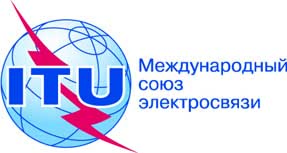 Пункт повестки дня: ADM 14Документ C19/40-RПункт повестки дня: ADM 1429 мая 2019 годаПункт повестки дня: ADM 14Оригинал: английскийОтчет Генерального секретаряОтчет Генерального секретаряВНЕШНЯЯ АУДИТОРСКАЯ проверкаВНЕШНЯЯ АУДИТОРСКАЯ проверкаРезюмеОтчет Внешнего аудитора касается аудита финансовой отчетности за 2018 год.Необходимые действияСовету предлагается рассмотреть отчет Внешнего аудитора по счетам за 2018 год и утвердить счета в том виде, в каком они были проверены.____________Справочные материалыФинансовый регламент (издание 2010 г.): Статья 28 и Дополнительные полномочияРекомендация 110	Мы повторяем нашу рекомендацию 1/2012, и вследствие этого мы рекомендуем требовать для работы с банковскими счетами, в качестве общего правила, по крайней мере двойную подпись, и в любом случае принять меры к обеспечению соблюдения условий совместной подписи и индивидуальной подписи в случае операций с суммами, превышающими 5000 долл. США.Комментарии Генерального секретаряМы принимаем к сведению настоящую рекомендацию. Двойная подпись уже существует во всех банках и все перемещения персонала также отражаются. Мы проведем проверку по всем нашим банкам, с тем чтобы удостовериться, что наши распоряжения надлежащим образом зарегистрированы. Предложение 119	Мы предлагаем руководству продолжать деятельность по согласованию с Членами Секторов и Ассоциированными членами планов погашения задолженностей.Комментарии Генерального секретаряРуководство тесно взаимодействует с Государствами-Членами с целью сокращения задолженности Членов Секторов и Ассоциированных Членов. Эта конкретная задолженность уменьшилась в 2018 году на 24%. Оставшаяся задолженность относится в основном к неактивным Членам Секторов и Ассоциированным членам, которые уже исключены из списка членов. Руководство не может принять решение, оно может только предложить подписать соглашение о погашении задолженности.Пассивы(В тыс. швейцарских франков)(В тыс. швейцарских франков)Расхождение 2017−2018 гг.Расхождение 2017−2018 гг.Пассивы2018 г.2017 г.тыс. шв. фр.%Текущие187226−39−17,3%Нетекущие573 412638 365−64 953−10,2%Всего573 599638 591−64 992−10,2%Состав нетекущих пассивовПлан пособий после выхода на пенсию (АСХИ)552 240617 250−65 010−10,5%Пенсии545400,0%Подъемные пособия и субсидии на репатриацию12 34112 485−144−1,2%Накопленные дни отпуска8 7778 5762012,3%Всего573 412638 365Рекомендация 267	С учетом указаний, содержащихся в стандарте IPSAS 39, мы рекомендуем руководству, даже в случае решения принять ставку дисконтирования, полученную на основе 30-летней кривой доходности высококачественных корпоративных облигаций в швейцарских франках, начиная с 2019 года раскрывать также − в примечаниях к отчету о финансовой деятельности − сумму актуарных обязательств по линии АСХИ, рассчитанную с использованием ставки дисконтирования, соответствующей доходности долгосрочных государственных облигаций в швейцарских франках. Комментарии Генерального секретаряМы принимаем к сведению данную рекомендацию. Мы закажем нашему актуарию проведение анализа чувствительности за 2019 год. Сумма обязательств, рассчитанная с использованием ставки дисконтирования на основании долгосрочных государственных облигаций в швейцарских франках, будет раскрыта в примечаниях к Отчету о финансовой деятельности за 2019 год.Рекомендация 398	Мы рекомендуем: i) применять новые процедуры закупок, вступившие в силу в апреле 2019 года для закупок низкой стоимости и закупок на сумму менее 20 000 швейцарских франков/долл. США, также и к выполнению проектов технической помощи в рамках Программы развития Организации Объединенных Наций (ПРООН) и договоренностей по целевым фондам; ii) чтобы руководство эффективно контролировало все заказы на закупки, сумма которых не превышает порогового уровня в 20 000 швейцарских франков/долл. США.Комментарии Генерального секретаряЭта рекомендация уже выполнена. При том что это не было в явной форме указано в новых процедурах, вступивших в силу 1 апреля 2019 года, это было понятно по смыслу, и процедуры были представлены всем внутренним заинтересованным сторонам в МСЭ как применимые ко всем случаям закупок, подпадающим под действие этих процедур, независимо от источника финансирования, и именно понимаемые таким образом эти процедуры применяются с 1 апреля 2019 года. В целях исключения любых возможных сомнений в этом отношении, текст новых процедур был обновлен, с тем чтобы указать, что процедуры применяются независимо от источника финансирования.Рекомендация 4100	Мы рекомендуем руководству обновить программное обеспечение SRM МСЭ, для того чтобы обеспечить возможность автоматического контроля заказов на закупки или контрактов, сумма которых превышает 20 000 швейцарских франков на одного поставщика за календарный год.Комментарии Генерального секретаряМы принимаем к сведению данную рекомендацию. В настоящее время в системе ERP возможно получение онлайновых отчетов, которые включают "Заказы на закупки, включая общую сумму на одного поставщика".Рекомендация 5102	Мы рекомендуем внедрить руководящие указания, охватывающие все аспекты процесса отбора поставщиков. Директор регионального отделения должен осуществлять проверку процесса закупок и утверждать предпочтительного поставщика.Комментарии Генерального секретаряВвиду введения с 1 апреля 2019 года новых процедур закупок, возможно, потребуется пересмотреть данную рекомендацию.103	Наш ответ. Руководство сообщило, что в соответствии с новыми процедурами закупок, вступившими в силу 1 апреля 2019 года, руководитель проекта будет участвовать только в закупках низкой стоимости, сумма которых менее 5000 швейцарских франков за операцию и годовой максимальный объем которых не превышает 20 000 швейцарских франков. Корзина покупок стоимостью более 5000 швейцарских франков будет направляться в отдел закупок, который будет проводить конкурс, при условии, что не применяется отказ от проведения конкурса. Таким образом, руководитель проекта более не будет участвовать в проведении конкурса (привлечении поставщиков), как это было ранее. Мы будем следить за выполнением новых процедур при проведении наших будущих аудиторских проверок. Мы принимаем к сведению, что директор регионального отделения не является участником новой процедуры; мы полагаем, что следует учитывать его/ее положение ключевой фигуры в системе внутреннего контроля.Рекомендация 6105	Мы полагаем, что разрешение руководителю проекта иметь доступ к поступающим предложениям могло существенным образом повлиять на предыдущие процедуры закупок, и мы подчеркиваем также, что существует высокий риск мошенничества при проведении конкурсных торгов. В связи с этим, в целях совершенствования механизмов контроля мы рекомендуем, чтобы сотрудник/руководитель проекта имели доступ к полученным предложениям только по истечении предельного срока их представления (например, установив, что заявки направляются в отдел закупок и передаются руководителю проекта после истечения предельного срока).Комментарии Генерального секретаряВвиду введения с 1 апреля 2019 года новых процедур закупок, возможно, потребуется пересмотреть данную рекомендацию.106	Наш ответ. Руководство подчеркнуло, что в рамках новых процедур закупок руководители проектов в региональных отделениях, как правило, будут запрашивать предложения по ценам только для закупок низкой стоимости. Для закупок на сумму более 5000 швейцарских франков предложения по ценам запрашивает отдел закупок в рамках конкурсных торгов, при условии, что не применяется отказ от проведения конкурса. Мы будем следить за выполнением новых процедур при проведении наших будущих аудиторских проверок. Мы подчеркиваем, что наше наблюдение относилось ко всем процедурам закупок, независимо от какого бы то ни было порогового значения.107	Рекомендация 7109	Мы рекомендуем, чтобы отдел закупок внедрил систему, в которой фамилия заказчика заявки на закупку определяется немедленно и автоматически.Комментарии Генерального секретаряПринимается, персоналу, составляющему Корзину покупок, будет дано указание составлять Корзину покупок с использованием стандартной функции "от имени заказчика". Будет реализовано автоматическое уведомление заказчика по электронной почте.Рекомендация 8112	В связи с этим, мы повторяем свою рекомендацию 9/2017 и мы рекомендуем, чтобы сотрудники, участвующие в процессе закупок, подписывали Декларацию об отсутствии конфликта интересов (DACI) в случае любых закупок, независимо от порогового уровня их стоимости.Комментарии Генерального секретаряМСЭ сохраняет свою позицию, что только ключевые сотрудники, участвующие в процессе закупок, должны подписывать DACI. Данная рекомендация частично выполнена по состоянию на 1 апреля 2019 года. После этой даты в любом случае, если запрашивающее подразделение предлагает поставщика для осуществления у него закупок на сумму более 5000 швейцарских франков, он/она подписывает DACI.Рекомендация 9114	Ввиду вышеизложенного мы рекомендуем установить процедуру ежегодной выборочной проверки заявлений о раскрытии финансовой информации и заявлений об отсутствии конфликта интересов, для проверки правдивости информации, заявляемой отдельными сотрудниками.Комментарии Генерального секретаряВ Служебном приказе 11/03 от 22 февраля 2011 года сотруднику по вопросам этики поручается предоставлять конфиденциальные руководство и консультации всем сотрудникам в отношении раскрытия их финансовой информации, а также обращать их внимание на конфликты или потенциальные конфликты интересов, очевидные в заявлениях о раскрытии финансовой информации. Это предполагает, что сотрудник по вопросам этики не только является получателем и хранителем заявлений о раскрытии финансовой информации, но и проверяет заявления на их полноту и также рассматривает представления, чтобы оценить, требуются ли последующие действия по поводу потенциальных конфликтов. Если сотрудник по вопросам этики приходит к выводу, что в заявлении могут содержаться простые вопросы, которые нельзя решить путем запроса разъяснений у соответствующего сотрудника, но которые могут квалифицироваться как намеренно неточная или ложная информация, или же он подозревает потенциальный случай конфликта интересов либо ситуацию или действия, показывающие потенциальное ненадлежащее поведение, неправомерные действия или запрещенный вид практики или поведения, этот случай может расследоваться в соответствии с руководящими указаниями, опубликованными в недавно выпущенном Служебном приказе 19/10 от 2 мая 2019 года.Рекомендация 10117	Ввиду этого мы рекомендуем разработать руководящие указания, где указывалось бы, как и в какой степени следует вовлекать директора регионального отделения в процесс закупок и какие проверки следует проводить на уровне штаб-квартиры перед разрешением закупок.Комментарии Генерального секретаряМСЭ согласен рассмотреть роль директора регионального отделения в процессе закупок и платежа. Директором БРЭ была создана внутренняя рабочая группа для укрепления внутреннего контроля. В группу входят сотрудники БРЭ, FRMD (финансы, закупки), подразделения по правовым вопросам, HRMD, управления по вопросам этики и Департамента информационных услуг. В круг ведения группы входит, в частности, рассмотрение слабых мест в различных процессах и выводов, содержащихся в отчетах по внутреннему и внешнему аудиту, а также подготовка плана действий для смягчения последствий каких-либо дефектов и связанных с ними рисков.Рекомендация 11119	Ввиду этого мы рекомендуем создать стандартную систему мониторинга, с помощью контрольных перечней или инструментов на базе ИТ, где указывалось бы, как следует эффективно привлекать директора регионального отделения и БРЭ к оценке ex-post эффективности расходов.Комментарии Генерального секретаряМСЭ принял к сведению рекомендацию 11 и будет далее изучать эффективность участия директоров региональных отделений в оценке эффективности расходов МСЭ в соответствующих регионах.Рекомендация 12122	Ввиду этого, также для совершенствования системы внутреннего контроля на региональном уровне, мы рекомендуем МСЭ разработать специальные руководящие указания или, в соответствии с передовым опытом, опубликовать подробный региональный оперативный справочник, в котором все процессы, такие как управление денежными средствами, реестр основных средств и т. п., были бы стандартизованы посредством специальных процедур и контрольных перечней, чтобы гарантировать наличие эффективной системы внутреннего контроля на региональном уровне.Комментарии Генерального секретаряМы принимаем к сведению данную рекомендацию. Руководящие указания, касающиеся региональных/зональных отделений, уже имеются. FRMD и БРЭ/ADM проведут полный анализ этих руководящих указаний для совершенствования процессов и внутреннего контроля. Директором БРЭ была создана внутренняя рабочая группа для укрепления внутреннего контроля. В группу входят сотрудники БРЭ, FRMD (финансы, закупки), подразделения по правовым вопросам, HRMD, управления по вопросам этики и Департамента информационных услуг.Рекомендация 13125	Для совершенствования системы внутреннего контроля на региональном уровне мы рекомендуем руководству разработать особый и подробный список расходов, которые могут разрешать или исключать директора региональных отделений.Комментарии Генерального секретаряЭта рекомендация будет принята во внимание при анализе руководящих указаний.Рекомендация 14127	Для совершенствования системы внутреннего контроля на региональном уровне мы рекомендуем директорам региональных отделений проводить необъявляемые проверки учетных записей мелких сумм расходов в зональных отделениях и вести по стандартной форме аудиторское досье таких проверок, которое следует незамедлительно передавать в штаб-квартиру и FRMD.Комментарии Генерального секретаряМы принимаем к сведению данную рекомендацию, но хотели бы отметить, что отчетность по мелким суммам уже ежемесячно контролируется и подписывается руководителем регионального/зонального отделения перед представлением в штаб-квартиру. В соответствии с рекомендацией 12 из Специального отчета за 2018 год об укреплении регионального присутствия будет далее изучаться целесообразность проведения необъявляемых проверок.Рекомендация 15131	Для повышения эффективности контроля за служебными командировками, связанными с региональным присутствием, мы рекомендуем создать систему эффективного программного и технического мониторинга с использованием точных, надежных и последовательных показателей для оценки того, необходима ли для МСЭ данная служебная командировка, и при возможности иметь независимое подразделение/орган, который будет оценивать, выполнены ли в служебной командировке планировавшиеся задачи.Комментарии Генерального секретаряМСЭ принял к сведению рекомендацию 15 и будет изучать дальнейшее совершенствование мониторинга служебных командировок. Следует учесть, что каждый запрос на командировку от персонала БРЭ представляется на утверждение руководителю, в том числе директору регионального отделения. Наличие формы утвержденного запроса на командировку обязательно для получения электронного командировочного предписания.Рекомендация 16132	Учитывая, что тот факт, что сотрудники МСЭ часто выезжают в свои родные страны и осуществляют там проекты, может отрицательно сказываться на независимости МСЭ в отношении Государств-Членов, мы рекомендуем, во избежание возможных конфликтов интересов, чтобы директора региональных отделений и штаб-квартира проводили тщательный анализ направления сотрудников в служебные командировки в их родные страны и в то же время осуществляли надлежащий мониторинг всех служебных командировок.Комментарии Генерального секретаряМСЭ принял к сведению рекомендацию 16 и будет ее рассматривать.Рекомендация 17135	Мы считаем, что меры следует принять в каждой из рассматриваемых областей. Не делая заранее выводов в отношении более подробных наблюдений и рекомендаций, которые будут даны позднее, мы рекомендуем, чтобы руководство безотлагательно повысило уровень внутреннего контроля над ЛР, в частности в отношении привлечения консультантов, через систему, предусматривающую мониторинг их деятельности с помощью ключевых показателей деятельности и принятия конкретных оперативных справочников, руководящих указаний и контрольных перечней, которые могут помочь оценить необходимость привлечения консультантов и, ex-post, их деятельность.Комментарии Генерального секретаряПерсонал на местах руководствуется политикой и процедурами, связанными с управлением показателями деятельности и развитием и установленными в Служебном приказе 18/06 от 19 апреля 2018 года. Эта политика включает в качестве одного из основных принципов согласование отдельных задач с задачами организационного характера, установленными в оперативных планах Секторов.Что касается эффективного мониторинга задач, поручаемых персоналу на местах, в ходе проектирования и внедрения новой системы служебной аттестации (E-PMDS) Департамент управления ЛР работал над укреплением постановки рабочих задач путем разработки более точных описаний, связанных с этими задачами (описание задач, соответствующих видов деятельности, KPI, временных рамок, партнеров, ресурсов и ограничений).Что касается укрепления политики и процедур привлечения консультантов и экспертов и управления ими, Департамент HRM и БРЭ занимаются разработкой более четких процедур, учитывая также рекомендации, данные ОИГ в обзоре руководства МСЭ, а также рекомендации подразделения внутреннего аудита. HRMD занимается проведением операции по "очистке" существующего списка, который будет включать данные о научной деятельности и другие сведения о всех кандидатах. HRMD контактирует с ООН относительно использования недавно созданного Центра проверки справочных данных ООН в Бонне.ПИСЬМО ВНУТРЕННЕГО АУДИТОРА РУКОВОДСТВУ SG-SGO/IA/19-09ПРЕДЫДУЩИЕ РЕКОМЕНДАЦИИ ВНЕШНЕГО АУДИТОРА В ПОДРОБНОМ ОТЧЕТЕ 
И СПЕЦИАЛЬНЫХ ОТЧЕТАХРекомендации Внутреннего аудитора по устаревшим процедурам закупок для проектов/целевых фондовПредыдущие рекомендации Внешнего аудитора по тому же предмету01/19-09/MLРекомендуется Отделу закупок FRMD, при консультациях с Директором БРЭ, рассмотреть актуальность и действенность, а также ограничение риска в Базовых правилах закупки оборудования для проектов МСЭ в области технического сотрудничества и технической помощи.02/19-09/MLДля обеспечения повышения прозрачности и подотчетности закупок Внутренний аудитор рекомендует использовать единый метод закупок во всем Союзе, для чего руководитель FRMD должен незамедлительно выпустить ожидаемую инструкцию по закупкам МСЭ.03/19-09/MLРуководителю Отдела закупок FRMD рекомендуется внедрить мониторинг совокупных платежей поставщикам на последовательной временной основе в рамках проверки для обеспечения того, чтобы мелкие суммы не миновали каких-либо установленных пороговых значений для рассмотрения.Отчет C17/40Аудит финансовой отчетности за 2016 годРекомендация 4Мы разделяем позицию Внутреннего аудитора и рекомендуем принять: A) инструкцию по закупкам, которая охватывала бы все этапы процесса закупок в соответствии с передовым опытом ООН в этой области, а также B) меры по реализации с направлениями политики и процедурами, которые должны служить руководством для всех сотрудников, задействованных на различных этапах процесса закупок.Рекомендация 5Ввиду этого мы рекомендуем МСЭ ввести письменную процедуру, которой бы следовали сотрудники МСЭ в случаях закупок на сумму менее 20 000 швейцарских франков.Предложение 2 Наряду с этим мы предлагаем, чтобы МСЭ пересмотрел порог получения минимум трех предложений для гарантии разумного финансового управления процессом.Отчет C18/40Аудит финансовой отчетности за 2017 годРекомендация 7Мы рекомендуем Отделу закупок подготовить руководящие указания, которые охватывали бы все аспекты закупок на сумму менее 20 тыс. швейцарских франков, и ознакомить с ними соответствующих сотрудников. Так, в руководящих указаниях следует рассмотреть следующее: 1) каковы минимальные элементы заявок; 2) как должны определяться потенциальные поставщики; 3) что требуется проведение конкурса и необходимо минимальное число предложений, если иное должным образом не обосновано клиентом/заказчиком и не утверждено предварительно Отделом закупок; 4) как выполняется оценка предложений; 5) как заключается заказ на закупки/контракт.Рекомендация 8Мы рекомендуем должным образом отражать в документации весь процесс закупок (от досье тендера до заключенного контракта) для обеспечения подотчетности, прозрачности и возможности проведения аудиторской проверки.Рекомендация 9Мы рекомендуем, чтобы сотрудники, участвующие в процессе закупок, подписывали Декларацию об отсутствии конфликта интересов (DACI), заявляя, что у них нет конфликта интересов, который мог бы сказаться на процессе закупок.Отчет C18/125 Специальный отчет по региональному присутствиюРекомендация 15Поскольку Базовые правила устарели, мы рекомендуем МСЭ принять новую инструкцию по закупкам, охватывающую как средства регулярного бюджета, так и внебюджетные средства.Рекомендация 17Мы рекомендуем, чтобы группа по оценке создавалась Отделом закупок в соответствии с Руководящими указаниями по управлению проектами, пункт c) главы 4.2.2 которых гласит, что процесс закупок товаров и услуг полностью относится к сфере ответственности Отдела закупок.Рекомендация 18Чтобы свести к минимуму риски для МСЭ, мы рекомендуем также, чтобы руководитель проекта не назначался в качестве члена группы по оценке и чтобы координатором группы по оценке был Отдел закупок, а не руководитель проекта.Рекомендация 19В соответствии с рекомендацией 11, содержащейся в нашем подробном отчете об аудиторской проверке финансовой отчетности МСЭ за 2016 год, мы рекомендуем, чтобы все лица, участвующие в процессе закупок, предоставляли специальную и конкретную надлежащим образом подписанную Декларацию об отсутствии конфликта интересов (DACI).Рекомендация 20Поскольку мы не считаем, что Руководящие указания по управлению проектами, которые должны быть прямо и четко увязаны с правилами закупок, являются достаточно подробными, мы рекомендуем внести в них поправки, чтобы более четко разъяснить роль Отдела закупок, и сослаться на правила и процедуры, применимые к закупкам.Рекомендации Внутреннего аудитора по отсутствию осведомленности о мошенничестве среди персонала Отдела закупокПредыдущие рекомендации Внешнего аудитора по тому же предмету04/19-09/ML Рекомендуется, чтобы руководитель FRMD организовал для персонала Отдела закупок подготовку по повышению осведомленности об уязвимых местах и рисках, связанных со схемами мошенничества, которые могут применяться против МСЭ.05/19-09/ML Руководителю HRMD рекомендуется включить в стандартную программу обязательной подготовки персонала МСЭ модуль по осведомленности о мошенничестве и его схемах.Отчет C18/40Аудит финансовой отчетности за 2017 годРекомендация 5Мы рекомендуем руководству усилить контроль за многократным заключением заказов на закупки/контрактов с одним и тем же поставщиком для сокращения риска того, что правила и процедуры МСЭ в области закупок избегаются или не применяются должным образом.Отчет C18/40Аудит финансовой отчетности за 2017 годРекомендация 6Мы рекомендуем руководству обновить программное обеспечение SRM МСЭ, чтобы обеспечить возможность осуществления контроля заказов на закупки/контрактов, заключаемых в случае отказа от проведения конкурса.Отчет C18/125 Специальный отчет по региональному присутствиюМы рекомендуем организовать регулярное обучение всего персонала, участвующего в процессе закупок в региональных и зональных отделениях.Рекомендация Внутреннего аудитора по отсутствию эффективности надзора на уровне региональных отделенийПредыдущая рекомендация Внешнего аудитора по тому же предмету06/19-09/ML Рекомендуется Директору БРЭ усилить надзор на уровне региональных отделений, обеспечив более подробные сведения о функциях, обязанностях и подотчетности директоров региональных отделений, и возлагать на них ответственность за выполнение обязанностей по надзору (соблюдая должное равновесие между доверием и подотчетностью).Отчет C18/125 Специальный отчет по региональному присутствиюРекомендация 13В отношении банковских операций мы рекомендуем ввести строгую процедуру для всех региональных отделений, в соответствии с которой директор регионального отделения должен обеспечить наличие третьей подписи при совершении банковских операций даже в тех случаях, когда соответствующая операция осуществляется на уровне зонального отделения. Таким образом, на директора регионального отделения может быть возложена ответственность за совершение всех банковских операций. По нашему мнению, необходим также пересмотр процедуры работы с ПРООН, чтобы избежать использования личных счетов сотрудников при совершении каких-либо операций МСЭ.Рекомендация Внутреннего аудитора по отсутствию эффективности надзора на уровне региональных отделенийПредыдущая рекомендация Внешнего аудитора по тому же предмету07/19-09/ML Директору БРЭ рекомендуется укрепить надзор на уровнях проектов, точнее определяя роли, обязанности и подотчетность персонала в цикле управления проектом до его реализации, в ходе реализации и по ее завершении.Отчет C18/125 Специальный отчет по региональному присутствиюРекомендация 11Для целей подотчетности мы рекомендуем подготовить документ с кратким описанием всех делегирований полномочий, как внутренних (кто и какие документы должен подписывать), так и внешних (право подписи, например, для осуществления движения средств по счетам в банке и совершения банковских операций по интернету с соответствующими сферами ответственности).08/19-09/ML Также рекомендуется руководителю HRMD, в сотрудничестве с Директором БРЭ, оперативно выполнить рекомендации, данные в инспекционном отчете Внутреннего аудитора за 2016 год, в том числе вводя конкурсные процедуры отбора консультантов.09/19-09/MLРекомендуется руководителю HRMD, в сотрудничестве с Директором БРЭ, вновь ввести систему/процесс оценки, применимый по окончании каждого мандата консультанта SSA. Здесь следует предусмотреть по меньшей мере двухуровневое утверждение (непосредственным руководителем/получателем услуг SSA и вышестоящим руководителем этого руководителя), а также документально оформленный "черный список" тех работавших на SSA лиц, чьи показатели были неудовлетворительны.10/19-09/MLТакже рекомендуется Директору БРЭ, в сотрудничестве с руководителем HRMD, ввести принцип составления списка предварительно проверенных кадров, составляя и поддерживая изменяющийся активный и актуальный список действующих кандидатов на SSA с предварительно проверенными краткими биографиями, подтверждающими соответствующий опыт/научную квалификацию.11/19-09/ML Также рекомендуется Директору БРЭ обеспечить, чтобы работа экспертов проверялась соответствующим руководителем департамента или директором регионального отделения, а данные о ней хранились в базе данных, где к ней можно получить доступ, с целью обеспечения подотчетности нанимающего руководителя и его вышестоящего руководителя и подтверждения надлежащего качества отчета.Рекомендация 18139	Мы рекомендуем руководству принять незамедлительные меры для выполнения открытых рекомендаций Внутреннего аудитора и Внешнего аудитора, касающихся региональной деятельности, уделяя особое внимание закупкам.Комментарии Генерального секретаряМСЭ принимает к сведению данную рекомендацию.Рекомендация 19145	С целью оперативного решения проблем, обнаруженных давно, мы повторяем наши рекомендации, согласно которым, для предотвращения риска неточностей и задержек при обработке данных, руководству следует:1)	принять чрезвычайные меры для ликвидации накопившегося объема невыполненной работы по личным делам и обновить их в кратчайшие сроки, придавая этой задаче высокий приоритет; 2)	принять срочные меры, в том числе путем инвестирования средств во внешние службы, для совершенствования системы HR ERP и решения проблем/устранения дефектов, выявленных в плане реализации, в установленные сроки.Комментарии Генерального секретаряДанная рекомендация поддерживается. В Департаменте HRM были приняты организационные меры для уточнения обязанностей в сфере определения предоставляемых прав и их обработки, а также укрепления кадрового потенциала. Также проводится анализ связанных с этим бизнес-процессов для их упорядочения и укрепления контроля качества путем совершенствования распределения обязанностей в Департаменте HRM.Кроме того, с системной точки зрения, HRMD и Департамент IS в начале 2019 года приступили к реализации двухгодичного проекта совершенствования ЛР, в рамках которого будут ликвидироваться некоторые из вышеуказанных дефектов в системе ERP.Во-вторых, заместитель Генерального секретаря создал целевую группу для автоматизации (самообслуживания) и цифровизации заполняемых вручную форм, которые сотрудники используют при взаимодействии с HRMD в отношении льгот, причитающихся выплат, пенсии, страхования и т. п.Рекомендация 20152	Чтобы обеспечить успешное внедрение новой стратегической системы, мы рекомендуем руководству срочно: 1)	изучить способы упорядочения существующих рабочих процессов и процедур, влияющих на функции управления ЛР, и принять решения о желательной степени автономии для повышения эффективности и ужесточения подотчетности (начиная с процедур, по которым были выявлены основные слабые места, таких как привлечение консультантов); 2)	завершить составление каталога компетенций, в том числе технического характера; это может быть единственной основой для определения внутреннего потенциала существующих ЛР и потребности в дополнительных оперативных навыках, необходимых для соблюдения высоких стандартов службы, желательных для МСЭ.Комментарии Генерального секретаряДанные рекомендации поддерживаются. Как сказано в связи с рекомендацией 19, проводится анализ существующих процессов и рабочих потоков с целью упорядочения, упрощения и автоматизации этих процессов, а также совершенствования интеграции в среду ERP.Что касается каталога технических компетенций, который является третьим базовым элементом недавно созданной Системы компетенций, завершение его составления представляет собой часть реализации нового Стратегического плана в области ЛР, разработанного для представления на утверждение сессии Совета 2019 года, и частью деятельности по планированию преемственности.Рекомендация 21179	Ввиду этого мы рекомендуем сотруднику по вопросам этики обеспечить надлежащую степень конфиденциальности посредством укрепления защиты личности сотрудника, сообщающего о нарушении.Комментарии Генерального секретаряСтепень конфиденциальности, которую организация может гарантировать в связи с личностью сотрудника, сообщающего о нарушении, установлена в соответствующих юридических текстах МСЭ и должна оцениваться, принимая во внимание также другие обязательства, налагаемые на организацию, в ходе процесса расследования и дисциплинарных мер, в частности в отношении надлежащей процедуры и соблюдения права на защиту всех сторон, участвующих в том или ином конкретном случае (подозреваемых в правонарушениях, правонарушителей, свидетелей…).В Служебном приказе 11/04 о политике МСЭ по защите персонала от мести за сообщения о неправомерном поведении устанавливается, что защита личности сотрудника, сообщающего о неправомерном поведении или сотрудничающего с должным образом уполномоченным должностным лицом при аудиторском расследовании, будет осуществляться в возможной степени в рамках законных потребностей Регламента и правил МСЭ, требований, связанных с расследованием, а также обязанностью организации соблюдать принцип надлежащей процедуры. Если такой сотрудник сам раскроет свою личность, МСЭ не будет обязан сохранять конфиденциальность. Наряду с этим в Служебном приказе 19/10 в руководящих указаниях по проведению расследования также устанавливаются принципы конфиденциальности, в пп. 8–11. В частности, устанавливается, что несанкционированное раскрытие личности подавшего жалобу, лица, в отношении которого проводится расследование, или свидетеля, любой другой относящейся к расследованию информации или любой другой информации, которую действующий или бывший персонал МСЭ мог получить в связи с процессом расследования, является нарушением конфиденциальности и может повлечь за собой административные меры, в том числе дисциплинарные меры в соответствии с надлежащими положениями Положений о персонале и Правил о персонале МСЭ.Рекомендация 22180	Мы также рекомендуем в срочном порядке подготовить видимую часть общедоступного веб-сайта МСЭ, которая была бы выделена для связи сотрудников, сообщающих о нарушениях, со специально отобранным персоналом, например с сотрудником по вопросам этики, и содействовала бы такой связи.Комментарии Генерального секретаряИнформация по управлению по вопросам этики и касающейся этики политике МСЭ размещена на внешнем веб-сайте МСЭ (https://www.itu.int/en/general-secretariat/Pages/ethics.aspx). Вместе с тем вопрос о большей открытости для посетителей извне будет рассмотрен.№Рекомендация, представленная Государственной счетной палатой ИталииКомментарии, полученные от Генерального секретаря во время опубликования отчетаСтатус выполнения по сообщению руководства МСЭСтатус мер, принятых руководством, по оценке Государственной счетной палаты ИталииРек. 1/2017Мы рекомендуем руководству, в процессе оценки проектов и исследований для строительства новых помещений штаб-квартиры, принимать во внимание потребности Союза в долгосрочной перспективе, а также учитывать Стратегический план МСЭ по людским ресурсам.Правление проекта строительства приняло данную рекомендацию к сведению. Ведущиеся обсуждения и исследования, имеющие целью поддержку процесса принятия решений по определенному числу вариантов, касающихся проектирования, определения параметров и т. п. нового здания, и которые основываются на прогнозировании численности персонала (регулярного и внештатного), который может иметься на дату ввода в действие нового здания.Обновление, по состоянию на декабрь 2018 г.:Варианты, касающиеся проектирования, определения параметров и т.п. нового здания, которые действительно основываются на прогнозировании численности персонала (постоянного и внештатного), который может состоять на службе на дату сдачи нового здания в эксплуатацию. Обновление, по состоянию на апрель 2019 г.:Правление проекта строительства рассчитало параметры нового здания исходя из предполагаемых потребностей всех структурных подразделений пользователя здания на момент открытия: ожидается также, что этого будет достаточно для того, чтобы удовлетворить потребности на долгосрочную перспективу. В процессе выполнения.Рек. 2/2017Мы рекомендуем, чтобы руководство для уменьшения риска неточностей:1)	приняло чрезвычайные меры (например, создало специальную целевую группу) для ликвидации накопившегося объема невыполненной работы по личным делам в кратчайшие сроки;2)	рационализировало потоки хранения данных и управления ими, тем самым корректируя существующую фрагментацию; 3)	вложило средства в ресурсы ИТ, чтобы ликвидировать ввод данных вручную в связи с новым пакетом вознаграждения, следуя списку заранее определенных неотложных работ; и4)	усовершенствовало функцию выплаты заработной платы, введя дополнительные проверки начисления заработной платы.Полностью поддерживаем эти рекомендации. Департамент HRM разрабатывает ряд мер (краткосрочных, среднесрочных и долгосрочных), рассчитанных на решение различных проблем, упомянутых Внешними аудиторами, включая:−	реорганизацию Департамента HRM, завершена в 2017 году;−	анализ бизнес-процессов для оценки существующих процессов и процедур, с целью упорядочения имеющихся и введения требуемых новых, например, для поддержки внедрения нового пакета вознаграждения (конкретнее новой программы грантов на образование);−	завершение составления полного перечня требований по ИТ, для обсуждения с Департаментом IS, для разработки плана действий, охватывающего существующие в системах недостатки, разработку новых функций, автоматизацию существующих ручных процессов, разработку дополнительных функций ESS (самообслуживания сотрудников) и т. п.;−	рассмотрение и, при необходимости, повторную разработку проекта электронных личных дел, реализация которого началась в 2010 году, для перевода в виртуальную форму информации, которой управляет Департамент HRM, при введении этой информации в более защищенную и комплексную систему управления информацией.Обновление, по состоянию на декабрь 2018 г:В Департамент IS представлен исчерпывающий перечень требований по ИТ, связанных с ЛР; начата реализация проекта под названием "Повышение эффективности HRMD в 2019−2020 годах". Основная задача проекта состоит в создании новых функциональных возможностей, активизации текущей деятельности и "устранении неполадок" в нынешних модулях SAP HRMD, включая управление персоналом (страница администратора ЛР, пособия и льготы и т. д.), начисление заработной платы, системы самообслуживания сотрудников/руководителей, интерфейс для работы с внешними системами, такими как ОПФПООН и Cigna. Проект охватывает следующие ключевые виды деятельности: 1)	рассмотрение перечня требований (см. электронную таблицу xyz), представленного HRMD;2)	разработка плана осуществления;3)	при необходимости, привлечение услуг со стороны;4)	определение и разработка решений в соответствии с требованиями, содержащимися в перечне требований;5)	оказание содействия HRMD на этапах запуска и последующего осуществления проекта. Параллельно с данным проектом ведется работа над проектом "электронных личных дел", запуск которого запланирован на 2019 год. Обновление, по состоянию на апрель 2019 г.:Самые недавние меры, касающиеся реорганизации HMD, были приняты в апреле-мае 2019 года. К ним относится укрепление потенциала секции заработной платы. Помимо объявления вакансии Р2, был назначен сотрудник на имевшуюся вакантную должность G5. Мандат укрепляемого подразделения предусматривает усовершенствование механизма контроля, а также более оптимальное разделение функций, касающихся установления льгот, и функций, связанных с начислением этих льгот.Начальник отдела заработной платы наделен полномочиями руководителя проекта электронных личных дел в целях проведения реорганизации существующей системы и подключения к ней всего HRMD. Перечень требований по ИТ, упомянутый в прошлом отчете, получил практическое продолжение в виде проекта по повышению эффективности HRMD/ISD SAP-HR. В процессе выполнения.Рек. 3/2017Мы рекомендуем провести активную подготовительную работу в отношении Стратегического плана в области людских ресурсов, с тем чтобы не задерживать его применение после принятия весной 2019 года. Эта работа должна включать: i) тщательный анализ пробелов в квалификации, в отношении внутреннего потенциала имеющихся ресурсов, включая технические навыки, на основании применения нового инструмента оценки и системы компетенций; ii) определение стратегически важных должностей и подготовка плана преемственности на краткосрочную и долгосрочную перспективу; iii) упорядочение услуг и процессов перед определением минимального числа сотрудников, которым поручается выполнять институциональные функции; и iv) критерии внутреннего подбора персонала по сравнению с внешним, а также использование внештатных сотрудников и сотрудников, работающих по краткосрочным контрактам.Мы поддерживаем эту рекомендацию. Элементы, перечисленные в подпунктах i)−iv), являются неотъемлемой частью разработки Стратегического плана в области людских ресурсов, который будет представлен на утверждение сессии Совета 2019 года, на основании Стратегического плана и Финансового плана МСЭ, которые подлежат утверждению Полномочной конференцией 2018 года в Дубае.Обновление, по состоянию на декабрь 2018 г.:ПК-18 одобрила разработку СП ЛР путем его включения в Резолюцию 48 об управлении ЛР и их развитии. В настоящее время Департамент управления ЛР в консультации со всеми внутренними партнерами (бюро и департаментами, Координационным комитетом и Объединенным консультативным комитетом) разрабатывает документ с целью его представления на сессии Совета в 2019 году для утверждения. В документ войдут все пункты, упомянутые в рекомендации.Обновление, по состоянию на апрель 2019 г.:Кадровая стратегия МСЭ и Стратегический план в области ЛР (на 2020−2023 гг.) были разработаны HRMD на основе процесса консультаций, которые проводились с 15 января по 15 марта 2019 года с Бюро и Генеральным секретариатом (ГС), а также c Советом персонала. Этот процесс консультаций представлял собой активное взаимодействие при помощи направления записок и организации презентаций по новой Кадровой стратегии МСЭ, а также по вопросу о потенциальной структуре и содержании СП ЛР. После этих презентаций всем Бюро/департаментам ГС и Совету персонала было предложено к 15 марта 2019 года представить вклады как для описательных разделов Кадровой стратегии МСЭ, так и в отношении конкретных потребностей, которые необходимо отразить в СП ЛР. Вклады и замечания, полученные по всем секторам, отражены в настоящем окончательном документе. Данный процесс имел ключевое значение для воплощения приоритетов и целей Кадровой стратегии МСЭ (базовых компонентов 1, 2, 3 и 4, описанных в разделе 5 Кадровой стратегии МСЭ на 2020−2023 годы, представленной в приложении) в СП ЛР, с учетом конкретных потребностей Бюро/департаментов ГС и в соответствии с общими приоритетами и целями МСЭ. Хотя задача процесса консультаций с Бюро и департаментами ГС заключалась в определении конкретных потребностей для обеспечения более адресного подхода, СП ЛР направлен на поддержку − через функции управления ЛР − Организации как "Единого МСЭ". Это настоятельно рекомендовали внутренне заинтересованные стороны, результатом чего стал "Единый СП ЛР".Все элементы, упомянутые в рекомендации, вошли в окончательный документ, который уже готов для представления на сессии Совета 2019 года. В процессе выполнения.Рек. 4/2017Мы рекомендуем ввести политику/руководящие указания, благодаря которым 1) избегалось бы автоматическое продление действующих контрактов; 2) считалось бы необходимым проведение оценки поставщиков/рынка до принятия руководством решения о продлении контракта.МСЭ согласен с тем, что следует ввести политику, которая не предусматривала бы автоматическое продление контрактов. МСЭ также согласен, что следует проводить оценку показателей работы поставщиков до продления контракта. Если контрактом предусмотрены опции продления, проведение рыночной оценки не должно быть обязательным. В то же время, если контракт продляется на срок, больший, чем опции продления, рыночная оценка может проводиться как часть обоснования такого продления.Обновление, по состоянию на декабрь 2018 г.:Это включено в инструкцию по закупкам, которая была составлена и планируется к распространению в начале 2019 года. Обновление, по состоянию на апрель 2019 г.:Отсутствует.В процессе выполнения.Рек. 5/2017Мы рекомендуем руководству усилить контроль за многократным заключением заказов на закупки/контрактов с одним и тем же поставщиком для сокращения риска того, что правила и процедуры МСЭ в области закупок избегаются или не применяются должным образом.МСЭ согласен, что следует ввести меры контроля для сокращения риска того, что правила и процедуры МСЭ в области закупок избегаются.Обновление, по состоянию на декабрь 2018 г.:Осуществление запланировано на январь 2019 года. Обновление, по состоянию на апрель 2019 г.:Осуществлено. 1 апреля 2019 года введены новые процедуры, касающиеся закупок на сумму менее 20 000 шв. фр. Теперь для применения требования о представления трех предложений по ценам устанавливается пороговый уровень в размере 5000 шв. фр. Предоставление заказа без конкурсного предложения по ценам ограничивается суммой в 5000 шв. фр. за одну сделку и 20 000 шв. фр. на одного поставщика в календарный год.В процессе выполнения.Рек. 6/2017Мы рекомендуем руководству обновить программное обеспечение SRM, чтобы обеспечить возможность осуществления контроля заказов на закупки/контрактов, заключаемых в случае отказа от проведения конкурса.МСЭ согласен, что, если это технически осуществимо, основание для заключения (отказ от проведения конкурса) следует заносить в систему SRM.Обновление, по состоянию на декабрь 2018 г.:Это часть проекта в области управления контрактами, завершение которого планируется в 2019 году. Обновление, по состоянию на апрель 2019 г.:Отсутствует. В процессе выполнения.Рек. 7/2017Мы рекомендуем Отделу закупок подготовить руководящие указания, которые охватывали бы все аспекты закупок на сумму менее 20 тыс. швейцарских франков, и ознакомить с ними соответствующих сотрудников. Так, в руководящих указаниях следует рассмотреть следующее: 1) каковы минимальные элементы заявок; 2) как должны определяться потенциальные поставщики; 3) что требуется проведение конкурса и необходимо минимальное число предложений, если иное должным образом не обосновано клиентом/заказчиком и не утверждено предварительно Отделом закупок; 4) как выполняется оценка предложений; 5) как заключается заказ на закупки/контракт.МСЭ согласен, что следует ввести политику, которая охватывала бы все аспекты закупок на сумму менее 20 тыс. швейцарских франков. МСЭ согласен, что конкурс (если иное должным образом не обосновано) должен обычно проводиться по суммам выше определенного минимального порогового значения, которое предстоит установить.Обновление, по состоянию на декабрь 2018 г.:Осуществление запланировано на январь 2019 года. Выполнено.Рек. 8/2017Мы рекомендуем должным образом отражать в документации весь процесс закупок (от досье тендера до заключенного контракта) для обеспечения подотчетности, прозрачности и возможности проведения аудиторской проверки.МСЭ согласен с тем, что все процессы закупок должны надлежащим образом отражаться в документации.Обновление, по состоянию на декабрь 2018 г.:Осуществление запланировано на январь 2019 года. Обновление, по состоянию на апрель 2019 г.:Осуществлено.Выполнено.Рек. 9/2017Мы рекомендуем, чтобы сотрудники, участвующие в процессе закупок, подписывали Декларацию об отсутствии конфликта интересов (DACI), заявляя, что у них нет конфликта интересов, который мог бы сказаться на процессе закупок.МСЭ согласен, что некоторые ключевые сотрудники, участвующие в процессе закупок, должны подписывать DACI.Обновление, по состоянию на декабрь 2018 г.:Эта рекомендация включена в новую инструкцию по закупкам, которую планируется опубликовать в начале 2019 года. Обновление, по состоянию на апрель 2019 г.:Частично выполнено по состоянию на 1 апреля 2019 года. В случае если запрашивающие подразделения предлагают поставщиков для осуществления у них закупок на сумму, превышающую 5000 шв. фр., эти подразделения подписывают DACI. Кроме того, DACI также требуется для подачи запроса на отказ от проведения конкурса. С введением новой инструкции по закупкам DACI должны будут также подписывать другие ключевые сотрудники. Выполнено.Рекомендация обновлена в настоящем отчете. Рек. 10/2017Мы рекомендуем по любым закупкам получать от поставщика письменное подтверждение того, что компания соблюдает Кодекс поведения поставщика ООН.МСЭ согласен с этой рекомендацией и намеревается зарегистрировать всех поставщиков на Глобальном рынке Организации Объединенных Наций (ГРООН). В рамках этого процесса регистрации поставщик подтверждает, что прочел и понял Кодекс поведения поставщика ООН.Обновление, по состоянию на декабрь 2018 г.:На постоянной основе реализуется проект, направленный на обеспечение регистрации всех поставщиков на ГРООН. МСЭ рассчитывает, что к 2019 году все поставщики, у которых имеются контракты/заказы на поставку, будут проходить процедуру регистрации на ГРООН в качестве предварительного условия. Обновление, по состоянию на апрель 2019 г.:Частично выполнено. В процессе выполнения.Рек. 1/2016Учитывая прогнозы в области выхода на пенсию в предстоящие 10 лет и потенциальный риск, связанный с нарушением преемственности, мы рекомендуем, чтобы руководство приняло официальную стратегию планирования преемственности, которая должна войти в Стратегический план в области людских ресурсов. Эта стратегия должна уточнять важнейшие функции и посты, исходя из задач и потребностей МСЭ, и устанавливать планы на ближайшее будущее (передачу знаний) и на более долгосрочный период (на основе, в том числе, перечня квалификационных навыков, содержащегося в принятой недавно Системе компетенций МСЭ, в целях определения внутреннего потенциала для обеспечения преемственности).Департамент по управлению людскими ресурсами проведет консультации с Бюро и Департаментами ГС в целях разработки стратегии планирования преемственности, направленной на сохранение институциональных знаний и обеспечение преемственности в осуществлении мандата Союза.Обновление, по состоянию на апрель 2018 г.:Ответственная за этот вид деятельности служба HRMD, активно участвующая во внедрении новой системы e-PDMS (система управления показателям деятельности и профессионального развития), подтверждает, что рекомендация будет выполнена в первом квартале 2018 года. Обновление, по состоянию на декабрь 2018 г.:При разработке и осуществлении Стратегического плана в области ЛР (СП ЛР), который должен быть утвержден на сессии Совета 2019 года, особое внимание, помимо прочего, будет уделяться содействию расширению кадрового многообразия и оперативности (обеспечение соответствия рабочей силы МСЭ целям МСЭ) в рамках ряда направлений деятельности, включая: •	обеспечение сбалансированности и многообразия кадров применительно к сотрудникам категорий специалистов и выше в сопоставлении с сотрудниками категорий общего обслуживания; возрастного, гендерного паритета на всех уровнях и географического распределения; •	обеспечение соответствия кадров целевому назначению, включая выявление случаев дублирования и частичного совпадения работы; •	обеспечение согласованности стратегических приоритетов Союза с функциями и должностями персонала; •	обеспечение общей основы требуемой компетенции и навыков, базирующейся на анализе и оценке разрывов (составление профилей навыков и компетенций), для того чтобы обеспечить наличие надлежащего персонала на надлежащих должностях, в том числе благодаря мобильности и ротации должностей; •	планирование преемственности как средство согласования планирования и заблаговременного определения потребностей. Обновление, по состоянию на апрель 2019 г.:Эти элементы являются составной частью проекта Стратегического плана в области ЛР (см. рекомендацию 3/2017, выше), который будет представлен для утверждения на сессии Совета 2019 года. В процессе выполнения.Рек. 2/2016Отсутствие "ключевых руководящих указаний" в Финансовом регламенте и Финансовых правилахПоэтому мы рекомендуем, чтобы руководство представило на рассмотрение Совета предложение о внесении поправок в Финансовый регламент и Финансовые правила, чтобы привести их в соответствие с принципами закупок, содержащимися в Служебном приказе, который должен быть согласован.МСЭ принимает к сведению эту рекомендацию и рассмотрит вопрос о подготовке предложения для Совета.Обновление, по состоянию на апрель 2018 г.:Данной сессии РГС-ФЛР представлена поправка к Финансовому регламенту и Финансовым правилам для отражения этой рекомендации.Обновление, по состоянию на декабрь 2018 г.:Согласие Совета 2018 года было получено, и соответствующие поправки были внесены в Финансовый регламент и Финансовые правила. Выполнено.Рек. 3/2016Глобальный рынок Организации Объединенных НацийМы отмечаем, что МСЭ регулярно публикует сведения о всех тендерах на сумму, бóльшую чем 50 000 швейцарских франков, на ГРООН, но для повышения уровня прозрачности процесса закупок и в целом для достижения цели, предусмотренной мандатом Генеральной Ассамблеи Организации Объединенных Наций, мы рекомендуем регулярно публиковать сведения о всех тендерах (на товары и услуги) на сумму меньше 50 000 швейцарских франков.МСЭ принимает данную рекомендацию к сведению и подтверждает, что цель опубликования на ГРООН заключается в обеспечении конкуренции на международном уровне, для которой согласно действующему служебному приказу существуют требования по тендерам на сумму, бóльшую чем 100 000 швейцарских франков. В настоящее время практикуется также опубликование сведений о тендерах на сумму, бóльшую чем 50 000 швейцарских франков (и меньшую, чем 100 000 швейцарских франков) на ГРООН. Когда этого требуют обстоятельства, можно обеспечивать международную конкуренцию для тендеров на меньшие суммы.Обновление, по состоянию на апрель 2018 г.:Осуществляется.Составляется инструкция по закупкам.Обновление, по состоянию на декабрь 2018 г.:Все сообщения о тендерах на сумму, превышающую 50 000 шв. фр., должны размещаться на ГРООН и на общедоступном веб-сайте МСЭ. Было бы также целесообразно размещать на ГРООН и на общедоступном веб-сайте МСЭ сообщения о тендерах на меньшую сумму, хотя это не требуется в обязательном порядке. Данные положения будут включены в новую инструкцию по закупкам, планируемую к распространению в начале 2019 года. Выполнено.Рек. 4/2016Мы разделяем позицию Внутреннего аудитора и рекомендуем принять: A) инструкцию по закупкам, которая охватывала бы все этапы процесса закупок в соответствии с передовым опытом ООН в этой области, а также B) меры по реализации с направлениями политики и процедурами, которые должны служить руководством для всех сотрудников, задействованных на различных этапах процесса закупок.МСЭ принимает эту рекомендацию. В настоящее время готовится инструкция по закупкам, которая охватит все этапы процесса закупок и будет служить руководством по направлениям политики и процедурам для всех сотрудников, задействованных на различных этапах процесса закупок.Обновление, по состоянию на апрель 2018 г.:Осуществляется.Составляется инструкция по закупкам.Обновление, по состоянию на декабрь 2018 г.:Это включено в инструкцию по закупкам, которая была составлена и планируется к распространению в начале 2019 года. Обновление, по состоянию на апрель 2019 г.:Отсутствует.В процессе выполнения.Рек. 5/2016Ввиду этого мы рекомендуем МСЭ ввести письменную процедуру, которой бы следовали сотрудники МСЭ в случаях закупок на сумму менее 20 000 швейцарских франков.МСЭ принимает эту рекомендацию. Это будет включено в новую инструкцию по закупкам.Обновление, по состоянию на апрель 2018 г.:Осуществляется.Составляется инструкция по закупкам.Обновление, по состоянию на декабрь 2018 г.:Планируется, что данные письменные процедуры будут введены в январе 2019 года. Они также предусмотрены в новой инструкции по закупкам, которая составлена и планируется к распространению в начале 2019 года. Выполнено.Рек. 6/2016Повышение прозрачности процесса закупокМы отмечаем, что Управление закупками МСЭ регулярно публикует все решения о присуждении контрактов на ГРООН, но для повышения уровня прозрачности процесса закупок мы рекомендуем МСЭ: A) уведомлять в индивидуальном порядке всех участников тендера о завершении или аннулировании процесса закупок; B) проводить, если поступает запрос, собеседование с проигравшими/
исключенными участниками тендера, которые участвовали в процессе закупок, чтобы дать им возможность эффективнее конкурировать при представлении заявок в будущем; C) информировать в ходе собеседования проигравших поставщиков о причинах отклонения их заявок.В настоящее время в МСЭ практикуется отправка писем с сожалениями (по электронной почте для сумм менее 50 000 швейцарских франков) всем проигравшим поставщикам, уведомляя их об отклонении их заявок. В документе по представлению заявок поставщикам предлагается запрашивать информацию об оценке их заявки. МСЭ принимает рекомендацию относительно уведомления также поставщиков в письме с сожалениями о том, что они могут запрашивать информацию по оценке своих заявок, и это будет включено в новую инструкцию по закупкам.Обновление, по состоянию на апрель 2018 г.:Осуществляется.Составляется инструкция по закупкам.Обновление, по состоянию на декабрь 2018 г.:Это включено в инструкцию по закупкам, которая составлена и планируется к распространению в начале 2019 года. Обновление, по состоянию на апрель 2019 г.:Отсутствует.В процессе выполнения.Рек. 7/2016Мы рекомендуем МСЭ обеспечить последовательное применение четких критериев успеха/неуспеха (или соответствия/несоответствия) во всех предложениях представлять заявки.В настоящее время в МСЭ практикуется применение для всех предложений представлять заявки четких критериев успеха/неуспеха, которые определяются до выпуска предложения представлять заявки. Эта практика будет включена в новую инструкцию по закупкам.Обновление, по состоянию на апрель 2018 г.:Осуществляется.Составляется инструкция по закупкам.Обновление, по состоянию на декабрь 2018 г.:Это включено в инструкцию по закупкам, которая была составлена и планируется к распространению в начале 2019 года. Обновление, по состоянию на апрель 2019 г.:Отсутствует.В процессе выполнения.Рек. 8/2016Активизация роли Комитета по оценкеМы рекомендуем для проведения процесса закупок справедливым и прозрачным образом, и учитывая наилучшее соотношение цены и качества, следующее: A) Комитету по оценке следует в процессе оценки применять критерии и метод оценки, предусмотренные в документе с предложением принять участие в тендере/досье тендера. Наряду с этим мы считаем неподобающими критерии, установленные в приглашении подавать предложения, согласно которым "доступность участников тендера в середине ноября (2012 года) будет важным критерием отбора", потому что они могут сократить конкуренцию, ограничивая участие других поставщиков в процессе закупок (фактически в отношении проверенной закупки контракт был подписан только в феврале 2013 г.); B) Комитету по оценке следует составлять четкие отчеты по оценке, учитывая технические и коммерческие баллы в заявках, чтобы получить четкое ранжирование заявки, рекомендуемой для заключения контракта, в соответствии с критериями, установленными в файле тендера; C) в случае отступления от принципа автоматического отклонения заявок, полученных с опозданием, в Служебном приказе 14/06 следует четко указать, в каких случаях применимы такие отступления.В настоящее время в МСЭ практикуется установление критериев и методики оценки до объявления тендера, а в отчетах по оценке четко представляются баллы, выставленные каждому участнику тендера, и их индивидуальное ранжирование. Эта практика будет включена в новую инструкцию по закупкам.Обновление, по состоянию на апрель 2018 г.:Осуществляется.Составляется инструкция по закупкам.Обновление, по состоянию на декабрь 2018 г.:Это включено в инструкцию по закупкам, которая составлена и планируется к распространению в начале 2019 года. Обновление, по состоянию на апрель 2019 г.:Отсутствует.В процессе выполнения.Рек. 9/2016Совершенствование обязательной технической оценкиМы рекомендуем, как это предусматривает передовой опыт ООН, чтобы применительно к приглашениям подавать предложения при коммерческой оценке учитывались только предложения, соответствующие обязательным и минимальным требованиям (или баллам), а коммерческие заявки от поставщиков, которые были признаны технически не соответствующими спецификациям тендера, не оценивались.В настоящее время в МСЭ практикуется оценка только коммерческих предложений поставщиков, которые технически соответствуют условиям тендера. Эта практика будет включена в новую инструкцию по закупкам.Обновление, по состоянию на апрель 2018 г.:Осуществляется.Составляется инструкция по закупкам.Обновление, по состоянию на декабрь 2018 г.:Это включено в инструкцию по закупкам, которая составлена и планируется к распространению в начале 2019 года. Обновление, по состоянию на апрель 2019 г.:Отсутствует.В процессе выполнения.Рек. 10/2016Контроль показателей работы поставщиковМы разделяем мнение Внутреннего аудитора и рекомендуем ввести оценку показателей работы поставщика с целью их контроля и оценки фактического исполнения контрактов в отношении таких показателей, как качество, поставка, своевременность, контроль затрат, соответствие кругу ведения или описанию работ (SOW), а также всем остальным установленным в контракте показателям работы.МСЭ согласен с этой рекомендацией. Политика управления показателями работы поставщиков будет включена в новую инструкцию по закупкам.Обновление, по состоянию на апрель 2018 г.:Осуществляется.Составляется инструкция по закупкам.Обновление, по состоянию на декабрь 2018 г.:Это включено в инструкцию по закупкам, которая составлена и планируется к распространению в начале 2019 года. Обновление, по состоянию на апрель 2019 г.:Отсутствует.В процессе выполнения.Рек. 11/2016Мы рекомендуем руководству принять политику МСЭ по вопросам этики, мошенничества и коррупционных действий в области закупок, содержащую определение понятия "конфликт интересов."МСЭ согласен с этой рекомендацией и подготовит такую политику для принятия.Обновление, по состоянию на апрель 2018 г.:Разрабатывается политика противодействия мошенничеству, коррупции и другой запрещенной деятельности. Ожидается, что в этой политике будет содержаться определение конфликта интересов. По проекту политики ведутся внутренние консультации.Обновление, по состоянию на декабрь 2018 г.:Ожидается назначение нового сотрудника по вопросам этики. Обновление, по состоянию на апрель 2019 г.:Осуществлено. Служебный приказ 19/09 о политике противодействия мошенничеству, коррупции и другой запрещенной деятельности был издан 2 мая 2019 года. Документ был подготовлен Управлением по вопросам этики. Выполнено.Рек. 12/2016Стандарты этикиУправление по вопросам этики проводит всесторонний обзор связанных с вопросами этики положений нормативно-правовой базы. Помимо такого обзора мы рекомендуем, чтобы руководство обновило, улучшило и полностью соблюдало правовые положения по связанным с этикой вопросам, в частности в таких направлениях, как закупки и трудоустройство персонала (см. также рекомендацию 11). В этой работе следует учитывать передовой опыт организаций системы ООН применительно к конкретным потребностям и обстоятельствам МСЭ.МСЭ согласен с этой рекомендацией, которая соответствует общей стратегии по вопросам этики, которую проводит руководство МСЭ и Управление по вопросам этики.Обновление, по состоянию на апрель 2018 г.:Ожидается, что в вышеупомянутой политике противодействия мошенничеству, коррупции и другой запрещенной деятельности будут рассматриваться некоторые из элементов, определенных в этой рекомендации. Окончательный проект этой политики был представлен для внесения замечаний Независимому консультативному комитету по управлению на его собрании в марте 2018 г., и теперь он дорабатывается для опубликования. Кроме того, Управление по вопросам этики выпустило Руководящие указания по применению существующей правовой системы к определенным конкретным ситуациям и работает с другими подразделениями для доработки обязательной программы электронного обучения в области этики. Также рассматриваются с целью совершенствования другие аспекты правовой системы в связи с вопросами, касающимися этики, в особенности после завершения работы над вышеупомянутой политикой.Обновление, по состоянию на декабрь 2018 г.:Ожидается назначение нового сотрудника по вопросам этики. Обновление, по состоянию на апрель 2019 г.:Осуществлено. Служебный приказ 19/09 о политике противодействия мошенничеству, коррупции и другой запрещенной деятельности был издан 2 мая 2019 года. Документ был подготовлен Управлением по вопросам этики. Выполнено.Рек. 1/2015Необходимо повысить точность реестра активовВ связи с этим мы рекомендуем руководству приложить дополнительные усилия для учета, маркировки и капитализации находящихся в МСЭ материальных активов в целях ведения более точных записей об активах, используя для этого процедуры и процессы, которые усилят координацию между различными Департаментами.Секретариат продолжит предпринятые усилия для обеспечения учета всех активов в соответствующих базах данных.Обновление, по состоянию на конец апреля 2017 г.:При тесном сотрудничестве между различными департаментами было обеспечено улучшение в плане согласованности данных двух модулей SAP, предназначенных для учета активов и управления оборудованием в штаб-квартире и региональных отделениях. Коме того, был выпущен служебный приказ о товарно-материальных запасах и защите оборудования МСЭ.Обновление, по состоянию на апрель 2018 г.:Различные данные в системе оборудования SAP и в модуле SAP для управления активами теперь синхронизированы. Вместе с тем согласование данных представляет собой постоянный и регулярный вид деятельности, который будут и далее осуществлять соответствующие департаменты.Обновление, по состоянию на декабрь 2018 г.:Осуществляется рассмотрение существующих процедур и процессов; согласование пересмотренных процессов с SAP планируется в 2019 году. Обновление, по состоянию на апрель 2019 г.:В 2019 году планируется внедрение нового программного обеспечения учета и системы сканирования SAP. В процессе выполнения.Рек. 2/2015Необходимо пересмотреть коэффициенты амортизацииВ связи с этим мы рекомендуем руководству пересмотреть сроки использования различных категорий и относящиеся к ним коэффициенты амортизации в соответствии с практикой ООН. В случае уточнения категорий потребуется осуществить корректировку чистой балансовой стоимости.Секретариат проведет дополнительный анализ этой рекомендации и ее возможных последствий.Обновление, по состоянию на конец апреля 2017 г.:Было проведено изучение вопроса о полезном сроке службы активов в сравнении с другими международными организациями, находящимися в Женеве. Рассматривается вопрос о возможных изменениях в сроках использования некоторых категорий активов, и решение о выполнении этой рекомендации связано со строительством нового здания штаб-квартиры МСЭ.Обновление, по состоянию на апрель 2018 г.:Отсутствует.Обновление, по состоянию на декабрь 2018 г.:Действующие параметры амортизации в настоящее время пересматриваются и планируются к введению. Обновление, по состоянию на апрель 2019 г.:Консультант SAP привлекается для внедрения изменений в систему ERP, которые вступят в силу в 2020 году. В процессе выполнения.Рек. 4/2015С учетом цели оценки в соответствии с требованиями IPSAS 25, а также указаний, приведенных в пунктах 92–94 этого стандарта, мы рекомендуем руководству в будущем просить актуария использовать ставку дисконтирования, равную доходности государственных долгосрочных облигаций Швейцарии.Руководство принимает к сведению данную рекомендацию и обсудит этот вопрос с назначенным актуарием, с тем чтобы определить наиболее целесообразный подход с учетом передового опыта организаций системы ООН. Обновление, по состоянию на конец апреля 2017 г.:В соответствии с предложением о представлении заявок был выбран новый актуарий. Данная тема была обсуждена с ним с учетом рекомендации, разработанной Рабочей группой по вопросам АСХИ и представленной Генеральной Ассамблее в декабре. Эта рекомендация была разработана на основе результатов работы Целевой группы ООН по IPSAS, которая, в принципе, приняла решение о том, что показатели доходности за тридцатилетний период высококачественных корпоративных облигаций будут ежегодно определяться для каждой из трех валют, в которых выплачиваются в подавляющем большинстве случаев пособия по медицинскому страхованию, т. е. для долларов США, евро и шв. фр.Обновление, по состоянию на апрель 2018 г.:В соответствии с рекомендацией о согласовании, которая обсуждалась в Целевой группе ООН по IPSAS, для оценки в 2017 г. использовались показатели доходности за тридцатилетний период высококачественных корпоративных облигаций в швейцарских франках.Обновление, по состоянию на декабрь 2018 г.:В соответствии с практикой, принятой в прошлом году согласно решению Целевой группы ООН по IPSAS, о чем Рабочая группа ООН по АСХИ уведомила Генеральную Ассамблею ООН, мы будем использовать показатели доходности за тридцатилетний период высококачественных корпоративных облигаций в швейцарских франках, предоставляемые ООН в целях обеспечения согласованности допущений между организациями системы ООН. Выполнено. Настоящая рекомендация была заменена новой. Рек. 3/2014Мы рекомендуем руководству провести полное актуарное экспертное исследование для оценки того, когда, при долгосрочном сценарии, финансовая стабильность МСЭ могла бы быть ослаблена резервными фондами для системы медицинского страхования. Однако, с учетом продолжающегося перехода на новую систему, данное исследование должно быть проведено после выхода из ФМСП и получения в рамках ПКМС данных в достаточном объеме, то есть не раньше конца 2016 года. Данная рекомендация заменяет предыдущие рекомендации 6/2012 и 3/2013, которые считаются выполненными.Эта рекомендация принимается к сведению. В соответствии с рекомендацией будет проведено полное актуарное исследование.В соответствии с рекомендацией в конце 2016 года будет проведено полное актуарное исследование на основе данных и результатов, представленных в "Плане коллективного медицинского страхования (ПКМС)".Обновление, по состоянию на конец января 2016 г.:Требование о проведении этого исследования будет включено в основное актуарное исследование, касающееся IPSAS 25 (рек. 2/2014).Обновление, по состоянию на конец апреля 2017 г.:Были отобраны новые актуарии для проведения полного актуарного исследования системы медицинского страхования. Результаты полного исследования будут представлены в середине 2017 г.Обновление, по состоянию на декабрь 2017 г.:Обсуждения с актуарием уже начались, и окончательный результат полного актуарного исследования должен быть направлен в МСЭ в начале следующего года для представления следующей сессии Совета посредством документа по обязательствам по медицинскому страхованию после выхода в отставку (АСХИ).Обновление, по состоянию на апрель 2018 г.:Заключительное обсуждение для представления результатов по различным сценариям пройдет в мае 2018 г.Обновление, по состоянию на декабрь 2018 г.:Результаты исследования получены и переданы Комитету ПКМС для рассмотрения. Обновление, по состоянию на апрель 2019 г.:Комитет ПКМС продолжает тщательно рассматривать различные варианты в целях обеспечения долгосрочной устойчивости плана. Помимо результатов полного актуарного исследования, Комитет ПКМС решил рассмотреть вариант присоединиться к другой организации системы ООН. В процессе выполнения.Рек. 4/2014В связи с необходимостью принятия корректирующих мер эти факторы могут быть рассмотрены Советом: мы рекомендуем руководству контролировать эти факторы и обеспечить достаточное финансирование на распределительной и долгосрочной основе. Финансирование медицинского страхования на распределительной основе, а также финансирование актуарных обязательств по АСХИ имеет важнейшее значение для Союза и тщательно контролируется. Указанные выше факторы были учтены среди прочих факторов при планировании перехода на ПКМС и составлении бюджета на 2014−2015 годы, финансового плана на 2016−2019 годы, а также бюджета на 2016−2017 годы, который будет представлен в ходе сессии Совета 2015 года. Постоянный контроль результатов ПКМС в сочетании с регулярным упреждающим взаимодействием со всеми заинтересованными сторонами и своевременно предлагаемыми корректировками и решениями обеспечит возможность финансирования на распределительной основе.Руководство следует этой рекомендации и тщательно контролирует различные факторы для обеспечения прочной финансовой стабильности МСЭ.Обновление, по состоянию на конец апреля 2017 г.:Руководство продолжает тщательно контролировать факторы и проведет их анализ и корректировку на основе результатов глобального актуарного исследования, заершенного в конце 2016 г. Руководство МСЭ ежегодно представляет ситуацию с обязательствами по медицинскому страхованию после выхода в отставку (АСХИ). МСЭ будет продолжать уделять внимание сдерживанию затрат с помощью поставщика услуг и предложил увеличить свою долю взносов и долю взносов членов ПКМС в бюджете 2016−2017 гг., для того чтобы обеспечить финансирование медицинского страхования на распределительной основе. Кроме того, МСЭ, по возможности, продолжит финансирование резерва АСХИ, исходя из превышения доходов над расходами бюджета. Обновление, по состоянию на декабрь 2017 г.:В рамках полного актуарного исследования все факторы тщательно изучаются и контролируются. Их долгосрочное воздействие будет рассчитываться на основе различных допущений. Наряду с этим МСЭ будет и далее финансировать резерв АСХИ в зависимости от итогов выполнения бюджета.Обновление, по состоянию на апрель 2018 г.:МСЭ будет и далее финансировать резерв АСХИ в зависимости от итогов выполнения бюджета, а также в рамках утвержденных бюджетных ассигнований.На основании результатов полного актуарного исследования МСЭ рассмотрит основные факторы для обеспечения устойчивости плана.Обновление, по состоянию на декабрь 2018 г.:Результаты полного актуарного исследования были направлены Комитету ПКМС для анализа и рассмотрения. Руководство продолжает тщательно контролировать все факторы в целях уменьшения обязательств по АСХИ и обеспечения долгосрочной устойчивости плана. Обновление, по состоянию на апрель 2019 г.:Комитет ПКМС продолжает тщательно рассматривать различные варианты в целях обеспечения долгосрочной устойчивости плана. Помимо результатов полного актуарного исследования, Комитет ПКМС решил рассмотреть вариант присоединиться к другой организации системы ООН. Кроме того, МСЭ продолжит финансирование резерва АСХИ, исходя из итогов выполнения бюджета, а также в рамках утвержденных бюджетных ассигнований.В процессе выполнения.Рек. 3/2012"Право суперфиция"С учетом того, что важно и в интересах МСЭ продлить "право суперфиция", предоставленное МСЭ администрацией Женевы с 1967 года, мы рекомендовали руководству как можно скорее начать переговоры по этому вопросу с компетентными органами власти принимающей страны.В январе 2013 года Советник по правовым вопросам уже установил контакт с компетентными органами власти принимающей страны в целях начала процесса переговоров.Компетентные органы власти принимающей страны в принципе поддержали просьбу МСЭ и подтвердили свою заинтересованность, а также то, что дальнейшее развитие событий будет зависеть от решений, связанных с заменой здания "Варембе", обсуждение которых в настоящее время продолжается. ПК-14 приняла решение создать рабочую группу Совета. Эта РГС при поддержке со стороны Секретариата изучит состояние помещений штаб-квартиры Союза и продолжит анализ вариантов, представленных до настоящего времени, и любых других предложений Государств-Членов для обеспечения взвешенного подхода к размещению помещений в долгосрочной перспективе, с тем чтобы подготовить рекомендацию для Совета. Первое собрание РГС состоялось 28 января 2015 г.Обновление, по состоянию на конец января 2016 г.:Работа РГС по вариантам помещений штаб-квартиры Союза в долгосрочной перспективе все еще продолжается. Второе собрание РГС было проведено 28 сентября 2015 г.Обновление, по состоянию на конец апреля 2017 г.:Совет в соответствии со своим Решением 588 постановил заменить здание МСЭ "Варембе" новым строением, которое также будет включать служебные и иные функциональные помещения здания "Башня", и дополнить здание "Монбрийан". В связи с этим будет необходимо вновь провести переговоры с властями Швейцарии по вопросу о "праве суперфиция", которым в настоящее время МСЭ может пользоваться до 2079 г. в отношении всех своих строений. Вместе с тем власти Швейцарии уже заверили МСЭ в том, что условия, предоставленные МСЭ в настоящее время, не могут быть пересмотрены в сторону сокращения и что предельный срок до 2079 г. не будет поставлен под сомнение ни при каких обстоятельствах. В начале 2017 г. будет учреждена рабочая группа в составе представителей МСЭ, кантона Женевы (землевладелец), Швейцарской Конфедерации и ФИПОИ для обсуждения конкретного вопроса о "праве суперфиция".Обновление, по состоянию на апрель 2018 г.:Рабочая группа МСЭ/принимающей страны по "праву суперфиция" провела первое собрание 15 ноября 2017 г. Обсуждались следующие элементы:1)	Распределение земельного участка, на которое, по договоренности, не должно оказать воздействие строительство нового здания.2)	Предоставление представителями принимающей страны "права суперфиция", применимого в соответствии с недавно принятым швейцарским законом. МСЭ уже получил подтверждение того, что существующая продолжительность применения "права суперфиция" не будет подвергаться сомнению (до 2079 г.), несмотря на новые нормы, которые ограничивают продолжитель-ность действия права максимум 50 годами.МСЭ также получил подтверждение того, что основные элементы права, такие, например, как безвозмездная рента, не будут подвергаться сомнению.3)	Принимающей страной была составлена модель контракта на "право суперфиция". Эта модель вскоре будет направлена в МСЭ для анализа и замечаний. Представители принимающей страны подтвердили, что готовы обсуждать положения модели.4)	В идеале проект контракта на "право суперфиция" должен быть доработан к октябрю 2018 г.Обновление, по состоянию на декабрь 2018 г.:Обсуждения в Рабочей группе принимающей страны были отложены, поскольку МСЭ ожидает письменных разъяснений принимающей страны в отношении правовой основы и причин, оправдывающих уменьшение срока продления действия "права суперфиция" с 99 до 50 лет. В настоящее время между компетентными органами власти принимающей стороны проводятся консультации. Ответ ожидается в начале 2019 года. Обновление, по состоянию на апрель 2019 г.:Рабочая группа МСЭ/принимающей страны в настоящее время ведет переговоры по проекту контракта о "праве суперфиция". В этой связи МСЭ запросил у компетентных органов Швейцарии письменные разъяснения в отношении причин и правовой основы возможного сокращения срока, на который предоставляется "право суперфиция", с 99 (в настоящее время) до 50 лет (возможное новое продление). Ожидается, что эти разъяснения будут вскоре получены. В процессе выполнения.Рек. 4/2012Учет активов в реестре[…] мы провели проверку наличных запасов по некоторым категориям основного капитала на основе выборки предметов мебели и оборудования ИТ и отследили их в счетах. Мы заметили, что ответственные лица МСЭ из Отдела административно-хозяйственного управления (Департамент HRMD) в ходе проверки наличных запасов на конец года не обнаружили некоторых активов (около 0,73% от стоимости приобретения соответствующих активов). Мы в курсе того, что при контроле было обнаружено, что часть этих активов в конце года не была найдена, но, тем не менее, мы рекомендовали руководству продолжить изучение этого вопроса и списать предметы, которые не будут обнаружены в течение 2013 года.Я дам FRMD поручение координировать свою работу с Отделом административно-хозяйственного управления, с тем чтобы продолжить в 2013 году эти усилия, и представлю пояснения по поводу существования и порядка действий в отношении позиций, которые не были охвачены при проверке запасов.Процесс выявления и определения местонахождения и/или списания активов, не обнаруженных в ходе проверки запасов, был начат в прошлых годах и продолжается согласно плану. В конце 2014 года стоимость необнаруженных активов существенно сократилась: на 83% по сравнению с 2012 г. Обновление, по состоянию на конец января 2016 г.:Уровень выявления активов, которые не были обнаружены, станет известен по завершении инвентаризации наличных запасов 31 декабря 2015 г.Обновление, по состоянию на конец апреля 2017 г.:По состоянию на 31 декабря 2016 г. ситуация с возвращенными активами улучшилась по сравнению с 2014 г. и предыдущими годами. Аналогичные действия предпринимались в течение 2016 г. Для сравнения, стоимость активов, не найденных, по состоянию на 31 декабря 2012 г., составляла 392 744 шв. фр. по сравнению с 22 024 шв. фр., по состоянию на 31 декабря 2016 г.Обновление, по состоянию на апрель 2018 г.:Стоимость активов, которые не были обнаружены к 31 декабря 2017 г., составила 29 792 шв. фр., из которых 3901 шв. фр. относятся к периоду 2016 г.В 2018 финансовом году продолжатся поиски для возвращения возможно большего числа потерянных активов.Обновление, по состоянию на декабрь 2018 г.:Осуществляется рассмотрение существующих процедур и процессов, включая процесс в отношении необнаруженных активов. Обновление, по состоянию на апрель 2019 г.:В 2018 году в ходе инвентаризации наличных запасов выявилось 313 случая необнаруженных активов, эквивалентных по сумме приобретения 164 575 шв. фр. В ходе инвентаризации в отделениях на местах подобные случаи не выявлены, все активы обнаружены. В процессе выполнения.Рек. 10/2012Перевод в цифровую форму досье сотрудниковХотя проведенный нами анализ соответствия данных, введенных в систему ИТ, с досье сотрудников не выявил каких-либо серьезных проблем, мы рекомендовали руководству начать оценку экономической эффективности перевода в цифровую форму досье сотрудников не только для предотвращения потери важных данных в результате случайного события, но и для обеспечения прямого интерфейса между досье сотрудников с SAP HR.Я принимаю к сведению данную рекомендацию и сообщаю вам, что департамент HRMD изучает эту возможность.Подробный концептуальный проект (DBBP) системы электронных личных дел сотрудников (ведения цифровых личных дел) был составлен 19 апреля 2013 г.Этот DBBP включает бизнес-процессы HRAD (служба E&B) и отображение структуры личного дела сотрудника (в бумажном виде). Эта система связана с SAP-ERP_HCM. Обновление, по состоянию на конец января 2015 г.:Завершен первый этап создания этого инструмента. Система электронных личных дел сотрудников (ведения цифровых личных дел) теперь действует. Следующий этап работы, касающийся HRAD (служба E&B), посвящен, в основном, двум следующим различным тенденциям:1)	сокращение ранее существовавших мест для хранения (шкафы, компьютеризованные справочники) для перенаправления потоков архивных документов в новую систему электронных личных дел;2)	сокращение числа бумажных документов в результате пересмотра методов работы (повторение, дублирование, ненужные распечатки и т. д.). Всегда будут существовать бумажные документы, так как по юридическим причинам должны храниться подписанные оригиналы документов, а также для удостоверения точности информации, занесенной в SAP-ERP_HCM.Обновление, по состоянию на конец января 2016 г.:Осуществляется перевод в цифровую форму. HRMD проводит фундаментальный анализ всех своих процедур и потока документов, с тем чтобы создать инфраструктуру централизованного, организованного и безопасного управления электронной информацией в поддержку предоставления услуг HR.Обновление, по состоянию на конец апреля 2017 г.:Этот проект все еще находится на этапе осуществления. Как и прогнозировалось, его реализацией занимается один сотрудник Департамента HRM.Обновление, по состоянию на апрель 2018 г.:Завершена подготовительная работа для перевода данных. В то же время требуются дальнейшие обсуждения с Департаментом IS для внедрения надежной архитектуры и системы управления информацией, в том числе возможности установления связи с системой SAP-HR ERP.В процессе выполнения.Обновление, по состоянию на декабрь 2018 г.:Предыдущие замечания сохраняют свою силу. Кроме того, в новый СП ЛР в целях налаживания процесса предоставления услуг в области ЛР, ориентированных на высокие достижения, будут включены следующие направления деятельности: •	упорядоченные и целостные услуги в области ЛР (упрощение рабочих потоков и процессов, содействие созданию безбумажной рабочей среды и разработка бизнес-планов и программ, ориентированных на клиентов); •	инновационное, оптимизированное и интегрированное ERP, которое постепенно обеспечит поддержку всех типов процессов в области ЛР и предоставит целый ряд новых функциональных возможностей, повышающих эффективность этих операций; •	эффективное использование данных и аналитических материалов в области ЛР, которые могут быть преобразованы в значимую информацию и увязаны с соответствующими действиями в области ЛР, а также в условиях глобальной цифровизации функций в области ЛР.Обновление, по состоянию на апрель 2019 г.:(См. рекомендацию 3/2017, выше.)Предложение, представленное Государственной счетной палатой ИталииКомментарии, полученные от Генерального секретаря во время опубликования отчетаСтатус выполнения по сообщению 
руководства МСЭСтатус мер, принятых руководством, по оценке Государственной счетной палаты ИталииПредл. 1/2017Мы предлагаем Секретариату МСЭ безотлагательно начать процедуру отбора кандидатур на должность сотрудника по вопросам этики и на временной и промежуточной основе назначить сотрудника категории P, обладающего необходимой квалификацией, до завершения процедуры отбора.Завершена совместно с ВМО работа над объявлением. Определены возможные кандидаты на промежуточный период, и проводится их оценка.Обновление, по состоянию на апрель 2019 г.:Вновь назначенный сотрудник по вопросам этики приступит к исполнению своих обязанностей 3 июня 2019 года. Выполнено.Предл. 2/2016Принятие инструкции по закупкам и кодифицированной процедуры в МСЭНаряду с этим мы предлагаем, чтобы МСЭ пересмотрел порог получения минимум трех предложений для гарантии разумного финансового управления процессом.МСЭ согласен с этим предложением. Это будет включено в новую инструкцию по закупкам.Обновление, по состоянию на апрель 2018 г.:Осуществляется.Составляется инструкция по закупкам.Обновление, по состоянию на апрель 2019 г.:Выполнено. 1 апреля 2019 года вступили в силу новые процедуры, касающиеся закупок на сумму менее 20 000 шв. фр. В настоящее время установлена пороговая сумма в 5000 шв. фр., для закупок сверх этой суммы требуется запрашивать не менее трех предложений по ценам.Выполнено.Предл. 2/2015Соглашения с принимающей страной для отделений на местахВ связи с этим мы рекомендуем руководству МСЭ продолжить анализ существующих соглашений с принимающей страной в целях закрепления в документе "принятой практики" и выгод, получаемых по соглашению с принимающей страной, с тем чтобы усилить его значение и защитить его активы.Предложение 2 является приемлемым и на практике оно осуществляется в течение нескольких лет и эта работа будет продлена в будущем.Так, в 2013 году было заключено специальное соглашение о зональном отделении в Гондурасе, по которому отсутствовало конкретное соглашение.Аналогично, в ближайшем будущем должно быть подписано официальное соглашение о зональном отделении в Индонезии (по которому в настоящее время официального соглашения не существует); проект соглашения был в принципе согласован обеими сторонами, за исключением одного пункта, который отложен на период проведения внутренних консультаций с правительством Индонезии. Вскоре может быть также завершено рассмотрение действующего в настоящее время соглашения с принимающей страной о региональном отделении в Бангкоке. Наконец, ведутся также переговоры о заключении соглашения с принимающей страной о зональном отделении в Чили. Цель проводимых переговоров об отделениях на местах, по которым отсутствует официальное соглашение с принимающей страной, заключается в кодификации существующей практики с помощью соглашений с заинтересованными принимающими странами. Обновление, по состоянию на конец апреля 2017 г.:В апреле 2017 года после восьми лет переговоров было подписано официальное соглашение о зональном отделении в Индонезии (по которому официальное соглашение отсутствует). Вскоре может быть также завершен пересмотр действующего в настоящее время соглашения с принимающей страной о региональном отделении в Бангкоке. Наконец, ведутся также переговоры о заключении соглашения с принимающей страной о зональном отделении в Чили. Обновление, по состоянию на апрель 2018 г.:Отсутствует.Обновление, по состоянию на апрель 2019 г.:Что касается рассмотрения действующего соглашения с принимающей страной о региональном отделении в Бангкоке, в качестве последующей меры Директор БРЭ направил письмо властям Таиланда с целью вновь активизировать обсуждение по вопросу о необходимости подписания в кратчайшие сроки пересмотренного варианта документа. Ведутся также переговоры о заключении соглашения с принимающей страной о зональном отделении в Чили.В процессе выполнения.Предл. 1/2014Малоценные активы В связи с этим мы предлагаем руководству рассмотреть вопрос о пересмотре порогового уровня малоценных активов, в частности определить различные категории предметов и их амортизацию в соответствии с продолжительностью их полезного использования.Данное предложение будет изучено с целью анализа последствий введения дифференцированных пороговых уровней в соответствии с категорией материальных активов. Следует отметить, что 15,2 млн. шв. фр. составляют накопленную сумму малоценных активов, определяемую моделью материальных активов со времени введения IPSAS (включая остаток на момент, предшествовавший внедрению IPSAS).Выполнение этого предложения пока оценивается. Обновление, по состоянию на конец апреля 2017 г.:Решение будет принято на основе результатов проводимого в настоящее время изучения воздействия порядка учета.Обновление, по состоянию на апрель 2018 г.:Продолжается оценка выполнения этого предложения; при этом отмечается, что сумма в 15,2 млн. шв. фр., представляющая совокупную стоимость малоценных материальных активов, существенно не увеличилась с 1 января 2010 г.Обновление, по состоянию на апрель 2019 г.:Нынешний Финансовый регламент и Финансовые правила нуждаются в поправках. Предложение об изменении порогового уровня капитализации будет представлено для утверждения на сессии Совета 2020 года. Применение новых коэффициентов амортизации для малоценных активов исходя из их срока службы планируется в 2021 году. В процессе выполнения.Предл. 3/2014Мы предлагаем руководству, по мере необходимости, определить комплексный набор факторов и субфакторов и использовать наиболее подходящие факторы для эффективного мониторинга положения АСХИ и принятия по нему мер.В настоящее время проводится мониторинг ПКМС с целью заблаговременного определения коррективов для обеспечения финансирования на основе оплаты по факту оказания услуг. Вышеупомянутые факторы принимаются во внимание для определения соответствующих коррективов. Обязательство по АСХИ будет финансироваться в соответствии с имеющимися ресурсами на долгосрочной основе, принимая во внимание бюджетные ограничения.Руководство следует этому предложению; как только будет завершено полное актуарное исследование, его результаты будут учтены при определении надлежащих факторов для эффективного мониторинга положения АСХИ.Обновление, по состоянию на конец апреля 2017 г.:Результаты полного актуарного исследования будут получены в середине 2017 года. На основе результатов этого исследования руководство определит различные факторы для обеспечения эффективного контроля ситуации в отношении АСХИ.Обновление, по состоянию на апрель 2018 г.:МСЭ будет и далее финансировать резерв АСХИ в зависимости от итогов выполнения бюджета, а также в рамках утвержденных бюджетных ассигнований.На основании результатов полного актуарного исследования МСЭ рассмотрит основные факторы для обеспечения устойчивости плана.Обновление, по состоянию на апрель 2019 г.:Комитет ПКМС все еще изучает различные возможные варианты. Как только решение будет принято, будет проведено рассмотрение факторов для обеспечения устойчивости плана. В процессе выполнения.Предл. 7/2014Мы предлагаем руководству проанализировать последствия в отношении утраты соответствующего опыта, что может стать следствием быстрой ротации и ожидаемых случаев выхода на пенсию, а также установить стратегические приоритеты по кадровым потребностям в будущем в среднесрочной перспективе.Руководство принимает данное предложение к сведению. Дополнительно будет введена в действие политика использования специальных соглашений об услугах, с тем чтобы обеспечить надлежащее использование рабочей силы в интересах Союза.a)	Все еще ведется работа по введению в действие политики использования специальных соглашений об услугах (SSA). Новая политика будет охватывать следующие элементы:−	пересмотренное определение работающих по SSA;−	установление различных категорий задач, для выполнения которых могут быть выданы контракты SSA, с учетом объема основных/неосновных функций, задач, связанных с проектами, и высокого уровня профессиональных знаний, необходимого для конкретных исследований;−	введение единого для всего Союза процесса набора персонала;−	введение шкалы и диапазонов вознаграждений, охватывающих различные потребности;−	четкие руководящие указания по включению установления временных рамок;−	четкие руководящие указания по продолжительности, включая ограничения и условия продления и возобновления таких контрактов;−	повторное определение соответствующих социальных пособий и других льгот (путевые затраты, суточные для нанятого на неместной основе персонала и др.);−	определение инструмента оценки результатов работы. b)	Кроме того, важно отметить, что помочь в сохранении постоянного персонала может привлечение практикантов и сотрудников с SSA, работающих под контролем со стороны назначаемого персонала. Обновление, по состоянию на конец апреля 2017 г.:Соответствующий проект разработан и приставляется для информации Совету 2017 года в ожидании его рассмотрения в рамках обычного процесса внутренних консультаций.Обновление, по состоянию на апрель 2018 г.:Необходимо завершить процесс внутренних консультаций. Вместе с тем продолжается обсуждение вопроса о том, следует ли продолжать обработку запросов индивидуальных подрядчиков силами Департамента HRM как индивидуальных контрактов или же они должны обрабатываться Службой закупок в рамках процедур закупки услуг. Департамент HRM приостановил завершение разработки политики до принятия решения по этому вопросу.Выполнено.Заменено на рек. 3/2017.